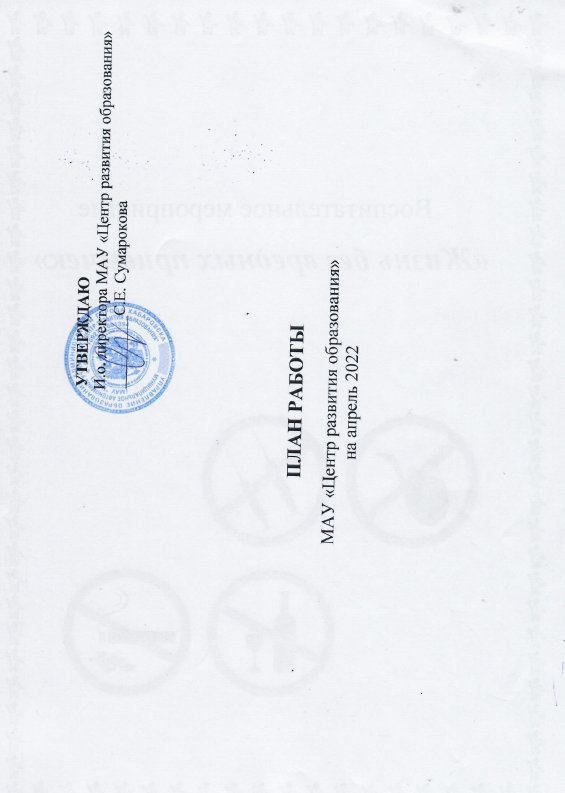 Дата, время, место проведенияДата, время, место проведенияДата, время, место проведенияМероприятияМероприятияМероприятияМероприятияМероприятияМероприятияМероприятияОтветственныеОтветственныеОтветственныеОтветственныеОтветственныеОтветственныеОтветственныеОтветственныеКатегорияПраздничные, общегородские мероприятияПраздничные, общегородские мероприятияПраздничные, общегородские мероприятияПраздничные, общегородские мероприятияПраздничные, общегородские мероприятияПраздничные, общегородские мероприятияПраздничные, общегородские мероприятияПраздничные, общегородские мероприятияПраздничные, общегородские мероприятияПраздничные, общегородские мероприятияПраздничные, общегородские мероприятияПраздничные, общегородские мероприятияПраздничные, общегородские мероприятияПраздничные, общегородские мероприятияПраздничные, общегородские мероприятияПраздничные, общегородские мероприятияПраздничные, общегородские мероприятияПраздничные, общегородские мероприятияПраздничные, общегородские мероприятия01.04 - 11.04.2022МАУ ЦРО01.04 - 11.04.2022МАУ ЦРОГородской конкурс компьютерного творчества обучающихся «Цифровой художник»Городской конкурс компьютерного творчества обучающихся «Цифровой художник»Городской конкурс компьютерного творчества обучающихся «Цифровой художник»Городской конкурс компьютерного творчества обучающихся «Цифровой художник»Городской конкурс компьютерного творчества обучающихся «Цифровой художник»Городской конкурс компьютерного творчества обучающихся «Цифровой художник»Городской конкурс компьютерного творчества обучающихся «Цифровой художник»Кутилова В.В.,лаборатория учебно-методического, информационного и медийного обеспеченияКутилова В.В.,лаборатория учебно-методического, информационного и медийного обеспеченияКутилова В.В.,лаборатория учебно-методического, информационного и медийного обеспеченияКутилова В.В.,лаборатория учебно-методического, информационного и медийного обеспеченияКутилова В.В.,лаборатория учебно-методического, информационного и медийного обеспеченияКутилова В.В.,лаборатория учебно-методического, информационного и медийного обеспеченияКутилова В.В.,лаборатория учебно-методического, информационного и медийного обеспеченияКутилова В.В.,лаборатория учебно-методического, информационного и медийного обеспеченияОбучающиеся, педагогиОбучающиеся, педагоги01.04 - 29.04.2022МАУ ЦРО01.04 - 29.04.2022МАУ ЦРОГородской конкурс проектов школьников «Хабаровск. НАШ»Городской конкурс проектов школьников «Хабаровск. НАШ»Городской конкурс проектов школьников «Хабаровск. НАШ»Городской конкурс проектов школьников «Хабаровск. НАШ»Городской конкурс проектов школьников «Хабаровск. НАШ»Городской конкурс проектов школьников «Хабаровск. НАШ»Городской конкурс проектов школьников «Хабаровск. НАШ»Шеховцева Е.В.,предметно-методическая лабораторияШеховцева Е.В.,предметно-методическая лабораторияШеховцева Е.В.,предметно-методическая лабораторияШеховцева Е.В.,предметно-методическая лабораторияШеховцева Е.В.,предметно-методическая лабораторияШеховцева Е.В.,предметно-методическая лабораторияШеховцева Е.В.,предметно-методическая лабораторияШеховцева Е.В.,предметно-методическая лабораторияОбучающиесяОбучающиеся05.04.202210.00МАОУ «Гимназия№ 3»05.04.202210.00МАОУ «Гимназия№ 3»Суперфинал городского конкурса профессионального мастерства «Педагогический звездопад»Суперфинал городского конкурса профессионального мастерства «Педагогический звездопад»Суперфинал городского конкурса профессионального мастерства «Педагогический звездопад»Суперфинал городского конкурса профессионального мастерства «Педагогический звездопад»Суперфинал городского конкурса профессионального мастерства «Педагогический звездопад»Суперфинал городского конкурса профессионального мастерства «Педагогический звездопад»Суперфинал городского конкурса профессионального мастерства «Педагогический звездопад»Онисимова Ю.В.,  лаборатория кадрового обеспеченияОнисимова Ю.В.,  лаборатория кадрового обеспеченияОнисимова Ю.В.,  лаборатория кадрового обеспеченияОнисимова Ю.В.,  лаборатория кадрового обеспеченияОнисимова Ю.В.,  лаборатория кадрового обеспеченияОнисимова Ю.В.,  лаборатория кадрового обеспеченияОнисимова Ю.В.,  лаборатория кадрового обеспеченияОнисимова Ю.В.,  лаборатория кадрового обеспеченияПедагоги ОУПедагоги ОУ11.04 - 22.04.2022(очный этап по графику)11.04 - 22.04.2022(очный этап по графику)Городской смотр  «Маленькая страна»Городской смотр  «Маленькая страна»Городской смотр  «Маленькая страна»Городской смотр  «Маленькая страна»Городской смотр  «Маленькая страна»Городской смотр  «Маленькая страна»Городской смотр  «Маленькая страна»Данилина Н.В.,Борзова Н.А.,лаборатория дошкольного начального  общего и инклюзивного образованияДанилина Н.В.,Борзова Н.А.,лаборатория дошкольного начального  общего и инклюзивного образованияДанилина Н.В.,Борзова Н.А.,лаборатория дошкольного начального  общего и инклюзивного образованияДанилина Н.В.,Борзова Н.А.,лаборатория дошкольного начального  общего и инклюзивного образованияДанилина Н.В.,Борзова Н.А.,лаборатория дошкольного начального  общего и инклюзивного образованияДанилина Н.В.,Борзова Н.А.,лаборатория дошкольного начального  общего и инклюзивного образованияДанилина Н.В.,Борзова Н.А.,лаборатория дошкольного начального  общего и инклюзивного образованияДанилина Н.В.,Борзова Н.А.,лаборатория дошкольного начального  общего и инклюзивного образованияРуководители ДОУРуководители ДОУ11.04 - 29.04.2022МАУ ЦРО11.04 - 29.04.2022МАУ ЦРОКонкурс «Шаг вперед-2022»Конкурс «Шаг вперед-2022»Конкурс «Шаг вперед-2022»Конкурс «Шаг вперед-2022»Конкурс «Шаг вперед-2022»Конкурс «Шаг вперед-2022»Конкурс «Шаг вперед-2022»Киселева А.Я.,лаборатория кадрового обеспеченияКиселева А.Я.,лаборатория кадрового обеспеченияКиселева А.Я.,лаборатория кадрового обеспеченияКиселева А.Я.,лаборатория кадрового обеспеченияКиселева А.Я.,лаборатория кадрового обеспеченияКиселева А.Я.,лаборатория кадрового обеспеченияКиселева А.Я.,лаборатория кадрового обеспеченияКиселева А.Я.,лаборатория кадрового обеспеченияМолодые педагоги ОУМолодые педагоги ОУ14.04.202216.00МАУК «Городской Дворец культуры»14.04.202216.00МАУК «Городской Дворец культуры»Торжественная церемония награждения победителей и лауреатов городского конкурса профессионального мастерства «Педагогический звездопад»Торжественная церемония награждения победителей и лауреатов городского конкурса профессионального мастерства «Педагогический звездопад»Торжественная церемония награждения победителей и лауреатов городского конкурса профессионального мастерства «Педагогический звездопад»Торжественная церемония награждения победителей и лауреатов городского конкурса профессионального мастерства «Педагогический звездопад»Торжественная церемония награждения победителей и лауреатов городского конкурса профессионального мастерства «Педагогический звездопад»Торжественная церемония награждения победителей и лауреатов городского конкурса профессионального мастерства «Педагогический звездопад»Торжественная церемония награждения победителей и лауреатов городского конкурса профессионального мастерства «Педагогический звездопад»Специалисты МАУ ЦРОСпециалисты МАУ ЦРОСпециалисты МАУ ЦРОСпециалисты МАУ ЦРОСпециалисты МАУ ЦРОСпециалисты МАУ ЦРОСпециалисты МАУ ЦРОСпециалисты МАУ ЦРОПедагоги ОУПедагоги ОУ20.04.2022(в ДОУ)20.04.2022(в ДОУ)Конкурс для старших дошкольников «Юные интеллектуалы»Конкурс для старших дошкольников «Юные интеллектуалы»Конкурс для старших дошкольников «Юные интеллектуалы»Конкурс для старших дошкольников «Юные интеллектуалы»Конкурс для старших дошкольников «Юные интеллектуалы»Конкурс для старших дошкольников «Юные интеллектуалы»Конкурс для старших дошкольников «Юные интеллектуалы»Данилина Н.В.,Христина Т.С.,лаборатория дошкольного начального  общего и инклюзивного образованияДанилина Н.В.,Христина Т.С.,лаборатория дошкольного начального  общего и инклюзивного образованияДанилина Н.В.,Христина Т.С.,лаборатория дошкольного начального  общего и инклюзивного образованияДанилина Н.В.,Христина Т.С.,лаборатория дошкольного начального  общего и инклюзивного образованияДанилина Н.В.,Христина Т.С.,лаборатория дошкольного начального  общего и инклюзивного образованияДанилина Н.В.,Христина Т.С.,лаборатория дошкольного начального  общего и инклюзивного образованияДанилина Н.В.,Христина Т.С.,лаборатория дошкольного начального  общего и инклюзивного образованияДанилина Н.В.,Христина Т.С.,лаборатория дошкольного начального  общего и инклюзивного образованияВоспитанники ДОУВоспитанники ДОУ22.04.202215.00Мемориальный комплекс «Площадь Славы»22.04.202215.00Мемориальный комплекс «Площадь Славы»Проведение городского смотра-конкурса отрядов Почетного караула за право несения Вахты Памяти наПосту №1Проведение городского смотра-конкурса отрядов Почетного караула за право несения Вахты Памяти наПосту №1Проведение городского смотра-конкурса отрядов Почетного караула за право несения Вахты Памяти наПосту №1Проведение городского смотра-конкурса отрядов Почетного караула за право несения Вахты Памяти наПосту №1Проведение городского смотра-конкурса отрядов Почетного караула за право несения Вахты Памяти наПосту №1Проведение городского смотра-конкурса отрядов Почетного караула за право несения Вахты Памяти наПосту №1Проведение городского смотра-конкурса отрядов Почетного караула за право несения Вахты Памяти наПосту №1Добрин А.В., лаборатория дополнительного образования и воспитательной работыДобрин А.В., лаборатория дополнительного образования и воспитательной работыДобрин А.В., лаборатория дополнительного образования и воспитательной работыДобрин А.В., лаборатория дополнительного образования и воспитательной работыДобрин А.В., лаборатория дополнительного образования и воспитательной работыДобрин А.В., лаборатория дополнительного образования и воспитательной работыДобрин А.В., лаборатория дополнительного образования и воспитательной работыДобрин А.В., лаборатория дополнительного образования и воспитательной работыПедагоги, обучающиеся ОУПедагоги, обучающиеся ОУ27.04.202215.00МАОУ гимназия № 627.04.202215.00МАОУ гимназия № 627.04.202215.00МАОУ гимназия № 6Церемония награждения по итогам  городской междисциплинарной научно-практической конференции«Шаг в науку»Церемония награждения по итогам  городской междисциплинарной научно-практической конференции«Шаг в науку»Церемония награждения по итогам  городской междисциплинарной научно-практической конференции«Шаг в науку»Церемония награждения по итогам  городской междисциплинарной научно-практической конференции«Шаг в науку»Церемония награждения по итогам  городской междисциплинарной научно-практической конференции«Шаг в науку»Церемония награждения по итогам  городской междисциплинарной научно-практической конференции«Шаг в науку»Поротиков Е.В., предметно-методическая лабораторияПоротиков Е.В., предметно-методическая лабораторияПоротиков Е.В., предметно-методическая лабораторияПоротиков Е.В., предметно-методическая лабораторияПоротиков Е.В., предметно-методическая лабораторияПоротиков Е.В., предметно-методическая лабораторияПоротиков Е.В., предметно-методическая лабораторияПоротиков Е.В., предметно-методическая лабораторияПедагоги, обучающиеся ОУ28.04.202215.00Музей истории города Хабаровска28.04.202215.00Музей истории города Хабаровска28.04.202215.00Музей истории города ХабаровскаЦеремония награждения победителей и призёров городского конкурса, посвященного Дню местного самоуправленияЦеремония награждения победителей и призёров городского конкурса, посвященного Дню местного самоуправленияЦеремония награждения победителей и призёров городского конкурса, посвященного Дню местного самоуправленияЦеремония награждения победителей и призёров городского конкурса, посвященного Дню местного самоуправленияЦеремония награждения победителей и призёров городского конкурса, посвященного Дню местного самоуправленияЦеремония награждения победителей и призёров городского конкурса, посвященного Дню местного самоуправленияКоломиец Г.Е., предметно-методическая лабораторияКоломиец Г.Е., предметно-методическая лабораторияКоломиец Г.Е., предметно-методическая лабораторияКоломиец Г.Е., предметно-методическая лабораторияКоломиец Г.Е., предметно-методическая лабораторияКоломиец Г.Е., предметно-методическая лабораторияКоломиец Г.Е., предметно-методическая лабораторияКоломиец Г.Е., предметно-методическая лабораторияПедагоги, обучающиеся ОУ29.04.202216.00Конференц-зал ГДК29.04.202216.00Конференц-зал ГДК29.04.202216.00Конференц-зал ГДКЦеремония награждения победителей и призёров городского конкурса«Была война! Была Победа!»Церемония награждения победителей и призёров городского конкурса«Была война! Была Победа!»Церемония награждения победителей и призёров городского конкурса«Была война! Была Победа!»Церемония награждения победителей и призёров городского конкурса«Была война! Была Победа!»Церемония награждения победителей и призёров городского конкурса«Была война! Была Победа!»Церемония награждения победителей и призёров городского конкурса«Была война! Была Победа!»Поротиков Е.В.,  предметно-методическая лабораторияПоротиков Е.В.,  предметно-методическая лабораторияПоротиков Е.В.,  предметно-методическая лабораторияПоротиков Е.В.,  предметно-методическая лабораторияПоротиков Е.В.,  предметно-методическая лабораторияПоротиков Е.В.,  предметно-методическая лабораторияПоротиков Е.В.,  предметно-методическая лабораторияПоротиков Е.В.,  предметно-методическая лабораторияПедагоги, обучающиеся ОУ2. Организационные мероприятия2. Организационные мероприятия2. Организационные мероприятия2. Организационные мероприятия2. Организационные мероприятия2. Организационные мероприятия2. Организационные мероприятия2. Организационные мероприятия2. Организационные мероприятия2. Организационные мероприятия2. Организационные мероприятия2. Организационные мероприятия2. Организационные мероприятия2. Организационные мероприятия2. Организационные мероприятия2. Организационные мероприятия2. Организационные мероприятия2. Организационные мероприятия01.04 - 08.04.2022МАУ ЦРО01.04 - 08.04.2022МАУ ЦРО01.04 - 08.04.2022МАУ ЦРО01.04 - 08.04.2022МАУ ЦРОПодведение  итогов ежегодной городской  олимпиады младших школьниковПодведение  итогов ежегодной городской  олимпиады младших школьниковПодведение  итогов ежегодной городской  олимпиады младших школьниковПодведение  итогов ежегодной городской  олимпиады младших школьниковПодведение  итогов ежегодной городской  олимпиады младших школьниковПодведение  итогов ежегодной городской  олимпиады младших школьниковДанилина Н.В.,Белан Н.Н.,лаборатория дошкольного начального  общего и инклюзивного образованияДанилина Н.В.,Белан Н.Н.,лаборатория дошкольного начального  общего и инклюзивного образованияДанилина Н.В.,Белан Н.Н.,лаборатория дошкольного начального  общего и инклюзивного образованияДанилина Н.В.,Белан Н.Н.,лаборатория дошкольного начального  общего и инклюзивного образованияДанилина Н.В.,Белан Н.Н.,лаборатория дошкольного начального  общего и инклюзивного образованияДанилина Н.В.,Белан Н.Н.,лаборатория дошкольного начального  общего и инклюзивного образованияДанилина Н.В.,Белан Н.Н.,лаборатория дошкольного начального  общего и инклюзивного образованияОбучающиеся, педагоги ОУ01.04 - 08.04.2022(по графику)01.04 - 08.04.2022(по графику)01.04 - 08.04.2022(по графику)01.04 - 08.04.2022(по графику)Инспектирование общеобразовательных учреждений по предупреждению безнадзорности и правонарушений несовершеннолетнихИнспектирование общеобразовательных учреждений по предупреждению безнадзорности и правонарушений несовершеннолетнихИнспектирование общеобразовательных учреждений по предупреждению безнадзорности и правонарушений несовершеннолетнихИнспектирование общеобразовательных учреждений по предупреждению безнадзорности и правонарушений несовершеннолетнихИнспектирование общеобразовательных учреждений по предупреждению безнадзорности и правонарушений несовершеннолетнихИнспектирование общеобразовательных учреждений по предупреждению безнадзорности и правонарушений несовершеннолетнихСпециалисты МАУ ЦРОСпециалисты МАУ ЦРОСпециалисты МАУ ЦРОСпециалисты МАУ ЦРОСпециалисты МАУ ЦРОСпециалисты МАУ ЦРОСпециалисты МАУ ЦРОРуководители ОУ01.04 - 11.04.2022МАУ ЦРО01.04 - 11.04.2022МАУ ЦРО01.04 - 11.04.2022МАУ ЦРО01.04 - 11.04.2022МАУ ЦРООрганизация взаимодействия с образовательными платформами: Учи.ру, РЭШ, МЭШ,  Я-Класс, Яндекс.Учебник, Сферум и др.Организация взаимодействия с образовательными платформами: Учи.ру, РЭШ, МЭШ,  Я-Класс, Яндекс.Учебник, Сферум и др.Организация взаимодействия с образовательными платформами: Учи.ру, РЭШ, МЭШ,  Я-Класс, Яндекс.Учебник, Сферум и др.Организация взаимодействия с образовательными платформами: Учи.ру, РЭШ, МЭШ,  Я-Класс, Яндекс.Учебник, Сферум и др.Организация взаимодействия с образовательными платформами: Учи.ру, РЭШ, МЭШ,  Я-Класс, Яндекс.Учебник, Сферум и др.Организация взаимодействия с образовательными платформами: Учи.ру, РЭШ, МЭШ,  Я-Класс, Яндекс.Учебник, Сферум и др.Кутилова В.В.,лаборатория учебно-методического, информационного и медийного обеспеченияКутилова В.В.,лаборатория учебно-методического, информационного и медийного обеспеченияКутилова В.В.,лаборатория учебно-методического, информационного и медийного обеспеченияКутилова В.В.,лаборатория учебно-методического, информационного и медийного обеспеченияКутилова В.В.,лаборатория учебно-методического, информационного и медийного обеспеченияКутилова В.В.,лаборатория учебно-методического, информационного и медийного обеспеченияКутилова В.В.,лаборатория учебно-методического, информационного и медийного обеспеченияПедагоги, обучающиеся01.04 - 14.04.2022(по графику)01.04 - 14.04.2022(по графику)01.04 - 14.04.2022(по графику)01.04 - 14.04.2022(по графику)Приемка лагерей с дневным пребываниемПриемка лагерей с дневным пребываниемПриемка лагерей с дневным пребываниемПриемка лагерей с дневным пребываниемПриемка лагерей с дневным пребываниемПриемка лагерей с дневным пребываниемКучерова С.Н., лаборатория дополнительного образования и воспитательной работыКучерова С.Н., лаборатория дополнительного образования и воспитательной работыКучерова С.Н., лаборатория дополнительного образования и воспитательной работыКучерова С.Н., лаборатория дополнительного образования и воспитательной работыКучерова С.Н., лаборатория дополнительного образования и воспитательной работыКучерова С.Н., лаборатория дополнительного образования и воспитательной работыКучерова С.Н., лаборатория дополнительного образования и воспитательной работыРуководители ОУ01.04 - 14.04.2022МАУ ЦРО01.04 - 14.04.2022МАУ ЦРО01.04 - 14.04.2022МАУ ЦРО01.04 - 14.04.2022МАУ ЦРООрганизация обучающихся образовательных учреждений в городской акции «Зарядка для всех»Организация обучающихся образовательных учреждений в городской акции «Зарядка для всех»Организация обучающихся образовательных учреждений в городской акции «Зарядка для всех»Организация обучающихся образовательных учреждений в городской акции «Зарядка для всех»Организация обучающихся образовательных учреждений в городской акции «Зарядка для всех»Организация обучающихся образовательных учреждений в городской акции «Зарядка для всех»Кучерова С.Н., лаборатория дополнительного образования и воспитательной работыКучерова С.Н., лаборатория дополнительного образования и воспитательной работыКучерова С.Н., лаборатория дополнительного образования и воспитательной работыКучерова С.Н., лаборатория дополнительного образования и воспитательной работыКучерова С.Н., лаборатория дополнительного образования и воспитательной работыКучерова С.Н., лаборатория дополнительного образования и воспитательной работыКучерова С.Н., лаборатория дополнительного образования и воспитательной работыОбучающиеся ОУ01.04 - 15.04.2022МАУ ЦРО01.04 - 15.04.2022МАУ ЦРО01.04 - 15.04.2022МАУ ЦРО01.04 - 15.04.2022МАУ ЦРООрганизация  краевого этапа Всероссийских спортивных игр ШСК в 2021-2022 учебном годуОрганизация  краевого этапа Всероссийских спортивных игр ШСК в 2021-2022 учебном годуОрганизация  краевого этапа Всероссийских спортивных игр ШСК в 2021-2022 учебном годуОрганизация  краевого этапа Всероссийских спортивных игр ШСК в 2021-2022 учебном годуОрганизация  краевого этапа Всероссийских спортивных игр ШСК в 2021-2022 учебном годуОрганизация  краевого этапа Всероссийских спортивных игр ШСК в 2021-2022 учебном годуБакуменко М.С.,предметно-методическая лабораторияБакуменко М.С.,предметно-методическая лабораторияБакуменко М.С.,предметно-методическая лабораторияБакуменко М.С.,предметно-методическая лабораторияБакуменко М.С.,предметно-методическая лабораторияБакуменко М.С.,предметно-методическая лабораторияБакуменко М.С.,предметно-методическая лабораторияРуководители ШСК01.04 – 29.04.2022МАУ ЦРО01.04 – 29.04.2022МАУ ЦРО01.04 – 29.04.2022МАУ ЦРО01.04 – 29.04.2022МАУ ЦРООрганизация  регионального мониторинга качества дошкольного образованияОрганизация  регионального мониторинга качества дошкольного образованияОрганизация  регионального мониторинга качества дошкольного образованияОрганизация  регионального мониторинга качества дошкольного образованияОрганизация  регионального мониторинга качества дошкольного образованияОрганизация  регионального мониторинга качества дошкольного образованияХристина Т.С., Борзова Н.А.,лаборатория дошкольного начального  общего и инклюзивного образованияХристина Т.С., Борзова Н.А.,лаборатория дошкольного начального  общего и инклюзивного образованияХристина Т.С., Борзова Н.А.,лаборатория дошкольного начального  общего и инклюзивного образованияХристина Т.С., Борзова Н.А.,лаборатория дошкольного начального  общего и инклюзивного образованияХристина Т.С., Борзова Н.А.,лаборатория дошкольного начального  общего и инклюзивного образованияХристина Т.С., Борзова Н.А.,лаборатория дошкольного начального  общего и инклюзивного образованияХристина Т.С., Борзова Н.А.,лаборатория дошкольного начального  общего и инклюзивного образованияРуководители ДОУ01.04.- 29.04.2022МАУ ЦРО01.04.- 29.04.2022МАУ ЦРО01.04.- 29.04.2022МАУ ЦРО01.04.- 29.04.2022МАУ ЦРООрганизация муниципального этапа Всероссийской креативной олимпиады «Арт-Успех» для детей из образовательных учреждений,  в том числе с ограниченными возможностями здоровья.Организация муниципального этапа Всероссийской креативной олимпиады «Арт-Успех» для детей из образовательных учреждений,  в том числе с ограниченными возможностями здоровья.Организация муниципального этапа Всероссийской креативной олимпиады «Арт-Успех» для детей из образовательных учреждений,  в том числе с ограниченными возможностями здоровья.Организация муниципального этапа Всероссийской креативной олимпиады «Арт-Успех» для детей из образовательных учреждений,  в том числе с ограниченными возможностями здоровья.Организация муниципального этапа Всероссийской креативной олимпиады «Арт-Успех» для детей из образовательных учреждений,  в том числе с ограниченными возможностями здоровья.Организация муниципального этапа Всероссийской креативной олимпиады «Арт-Успех» для детей из образовательных учреждений,  в том числе с ограниченными возможностями здоровья.Друца А.П., лаборатория дополнительного образования и воспитательной работыДруца А.П., лаборатория дополнительного образования и воспитательной работыДруца А.П., лаборатория дополнительного образования и воспитательной работыДруца А.П., лаборатория дополнительного образования и воспитательной работыДруца А.П., лаборатория дополнительного образования и воспитательной работыДруца А.П., лаборатория дополнительного образования и воспитательной работыДруца А.П., лаборатория дополнительного образования и воспитательной работыРуководители ОУ, ПДО01.04 - 29.04.2022МАУ ЦРО01.04 - 29.04.2022МАУ ЦРО01.04 - 29.04.2022МАУ ЦРО01.04 - 29.04.2022МАУ ЦРОРабота «горячей линии» по вопросам персонифицированного дополнительного образования, активации сертификатов ПФДОРабота «горячей линии» по вопросам персонифицированного дополнительного образования, активации сертификатов ПФДОРабота «горячей линии» по вопросам персонифицированного дополнительного образования, активации сертификатов ПФДОРабота «горячей линии» по вопросам персонифицированного дополнительного образования, активации сертификатов ПФДОРабота «горячей линии» по вопросам персонифицированного дополнительного образования, активации сертификатов ПФДОРабота «горячей линии» по вопросам персонифицированного дополнительного образования, активации сертификатов ПФДОЗагорская И.С., лаборатория дополнительного образования и воспитательной работыЗагорская И.С., лаборатория дополнительного образования и воспитательной работыЗагорская И.С., лаборатория дополнительного образования и воспитательной работыЗагорская И.С., лаборатория дополнительного образования и воспитательной работыЗагорская И.С., лаборатория дополнительного образования и воспитательной работыЗагорская И.С., лаборатория дополнительного образования и воспитательной работыЗагорская И.С., лаборатория дополнительного образования и воспитательной работыРодители/ законные представители01.04 – 29.04.2022МАУ ЦРО01.04 – 29.04.2022МАУ ЦРО01.04 – 29.04.2022МАУ ЦРО01.04 – 29.04.2022МАУ ЦРООрганизация городского конкурса «Хабаровск – территория лучших»Организация городского конкурса «Хабаровск – территория лучших»Организация городского конкурса «Хабаровск – территория лучших»Организация городского конкурса «Хабаровск – территория лучших»Организация городского конкурса «Хабаровск – территория лучших»Организация городского конкурса «Хабаровск – территория лучших»Поротиков Е.В.,  предметно-методическая лабораторияПоротиков Е.В.,  предметно-методическая лабораторияПоротиков Е.В.,  предметно-методическая лабораторияПоротиков Е.В.,  предметно-методическая лабораторияПоротиков Е.В.,  предметно-методическая лабораторияПоротиков Е.В.,  предметно-методическая лабораторияПоротиков Е.В.,  предметно-методическая лабораторияПедагоги, обучающиеся  ОУ01.04 -  29.04.2022МАУ ЦРО01.04 -  29.04.2022МАУ ЦРО01.04 -  29.04.2022МАУ ЦРО01.04 -  29.04.2022МАУ ЦРООрганизация городского турнира «Дебаты» среди учащихся 7-11 классов образовательных учрежденийОрганизация городского турнира «Дебаты» среди учащихся 7-11 классов образовательных учрежденийОрганизация городского турнира «Дебаты» среди учащихся 7-11 классов образовательных учрежденийОрганизация городского турнира «Дебаты» среди учащихся 7-11 классов образовательных учрежденийОрганизация городского турнира «Дебаты» среди учащихся 7-11 классов образовательных учрежденийОрганизация городского турнира «Дебаты» среди учащихся 7-11 классов образовательных учрежденийКоломиец Г.Е.,предметно-методическая лабораторияКоломиец Г.Е.,предметно-методическая лабораторияКоломиец Г.Е.,предметно-методическая лабораторияКоломиец Г.Е.,предметно-методическая лабораторияКоломиец Г.Е.,предметно-методическая лабораторияКоломиец Г.Е.,предметно-методическая лабораторияКоломиец Г.Е.,предметно-методическая лабораторияПедагоги, обучающиеся  ОУ01.04 - 29.04. 2022МАУ ЦРО01.04 - 29.04. 2022МАУ ЦРО01.04 - 29.04. 2022МАУ ЦРО01.04 - 29.04. 2022МАУ ЦРООрганизация участия общеобразовательных организаций во Всероссийских открытых уроках «ПроеКТОрия»Организация участия общеобразовательных организаций во Всероссийских открытых уроках «ПроеКТОрия»Организация участия общеобразовательных организаций во Всероссийских открытых уроках «ПроеКТОрия»Организация участия общеобразовательных организаций во Всероссийских открытых уроках «ПроеКТОрия»Организация участия общеобразовательных организаций во Всероссийских открытых уроках «ПроеКТОрия»Организация участия общеобразовательных организаций во Всероссийских открытых уроках «ПроеКТОрия»Шеховцева Е.В.,предметно-методическая лабораторияШеховцева Е.В.,предметно-методическая лабораторияШеховцева Е.В.,предметно-методическая лабораторияШеховцева Е.В.,предметно-методическая лабораторияШеховцева Е.В.,предметно-методическая лабораторияШеховцева Е.В.,предметно-методическая лабораторияШеховцева Е.В.,предметно-методическая лабораторияОбучающиеся01.04 - 29.04.2022МАУ ЦРО01.04 - 29.04.2022МАУ ЦРО01.04 - 29.04.2022МАУ ЦРО01.04 - 29.04.2022МАУ ЦРООрганизация городского конкурса«Я – гражданин России»Организация городского конкурса«Я – гражданин России»Организация городского конкурса«Я – гражданин России»Организация городского конкурса«Я – гражданин России»Организация городского конкурса«Я – гражданин России»Организация городского конкурса«Я – гражданин России»Коломиец Г.Е.,предметно-методическая лабораторияКоломиец Г.Е.,предметно-методическая лабораторияКоломиец Г.Е.,предметно-методическая лабораторияКоломиец Г.Е.,предметно-методическая лабораторияКоломиец Г.Е.,предметно-методическая лабораторияКоломиец Г.Е.,предметно-методическая лабораторияКоломиец Г.Е.,предметно-методическая лабораторияПедагоги, обучающиеся  ОУ01.04 - 29.04.2022МАУ ЦРО01.04 - 29.04.2022МАУ ЦРО01.04 - 29.04.2022МАУ ЦРО01.04 - 29.04.2022МАУ ЦРОПодведение итогов городского смотра патриотической работы образовательных учреждений «Во Славу отцов и Отечества!»Подведение итогов городского смотра патриотической работы образовательных учреждений «Во Славу отцов и Отечества!»Подведение итогов городского смотра патриотической работы образовательных учреждений «Во Славу отцов и Отечества!»Подведение итогов городского смотра патриотической работы образовательных учреждений «Во Славу отцов и Отечества!»Подведение итогов городского смотра патриотической работы образовательных учреждений «Во Славу отцов и Отечества!»Подведение итогов городского смотра патриотической работы образовательных учреждений «Во Славу отцов и Отечества!»Добрин А.В., лаборатория дополнительного образования и воспитательной работыДобрин А.В., лаборатория дополнительного образования и воспитательной работыДобрин А.В., лаборатория дополнительного образования и воспитательной работыДобрин А.В., лаборатория дополнительного образования и воспитательной работыДобрин А.В., лаборатория дополнительного образования и воспитательной работыДобрин А.В., лаборатория дополнительного образования и воспитательной работыДобрин А.В., лаборатория дополнительного образования и воспитательной работыПедагоги, обучающиеся  ОУ01.04 - 29.04.2022МАУ ЦРО01.04 - 29.04.2022МАУ ЦРО01.04 - 29.04.2022МАУ ЦРО01.04 - 29.04.2022МАУ ЦРООрганизация городского конкурса  творческих работ, посвященного Дню славянской письменности и культурыОрганизация городского конкурса  творческих работ, посвященного Дню славянской письменности и культурыОрганизация городского конкурса  творческих работ, посвященного Дню славянской письменности и культурыОрганизация городского конкурса  творческих работ, посвященного Дню славянской письменности и культурыОрганизация городского конкурса  творческих работ, посвященного Дню славянской письменности и культурыОрганизация городского конкурса  творческих работ, посвященного Дню славянской письменности и культурыКулакова Т.И., предметно-методическая лабораторияКулакова Т.И., предметно-методическая лабораторияКулакова Т.И., предметно-методическая лабораторияКулакова Т.И., предметно-методическая лабораторияКулакова Т.И., предметно-методическая лабораторияКулакова Т.И., предметно-методическая лабораторияКулакова Т.И., предметно-методическая лабораторияПедагоги, обучающиеся  ОУ01.04 - 29.04.2022МАУ ЦРО01.04 - 29.04.2022МАУ ЦРО01.04 - 29.04.2022МАУ ЦРО01.04 - 29.04.2022МАУ ЦРООрганизация участия в региональном и заключительном этапах Всероссийской олимпиады школьников 9-11 классовОрганизация участия в региональном и заключительном этапах Всероссийской олимпиады школьников 9-11 классовОрганизация участия в региональном и заключительном этапах Всероссийской олимпиады школьников 9-11 классовОрганизация участия в региональном и заключительном этапах Всероссийской олимпиады школьников 9-11 классовОрганизация участия в региональном и заключительном этапах Всероссийской олимпиады школьников 9-11 классовОрганизация участия в региональном и заключительном этапах Всероссийской олимпиады школьников 9-11 классовНартова Н.Л.,предметно-методическая лабораторияНартова Н.Л.,предметно-методическая лабораторияНартова Н.Л.,предметно-методическая лабораторияНартова Н.Л.,предметно-методическая лабораторияНартова Н.Л.,предметно-методическая лабораторияНартова Н.Л.,предметно-методическая лабораторияНартова Н.Л.,предметно-методическая лабораторияОбучающиеся01.04 - 29.04.2022(по отдельному графику)01.04 - 29.04.2022(по отдельному графику)01.04 - 29.04.2022(по отдельному графику)01.04 - 29.04.2022(по отдельному графику)Всероссийские проверочные работыв 4-х классахВсероссийские проверочные работыв 4-х классахВсероссийские проверочные работыв 4-х классахВсероссийские проверочные работыв 4-х классахВсероссийские проверочные работыв 4-х классахВсероссийские проверочные работыв 4-х классахДанилина Н.В.,Белан Н.Н.,лаборатория дошкольного начального  общего и инклюзивного образованияДанилина Н.В.,Белан Н.Н.,лаборатория дошкольного начального  общего и инклюзивного образованияДанилина Н.В.,Белан Н.Н.,лаборатория дошкольного начального  общего и инклюзивного образованияДанилина Н.В.,Белан Н.Н.,лаборатория дошкольного начального  общего и инклюзивного образованияДанилина Н.В.,Белан Н.Н.,лаборатория дошкольного начального  общего и инклюзивного образованияДанилина Н.В.,Белан Н.Н.,лаборатория дошкольного начального  общего и инклюзивного образованияДанилина Н.В.,Белан Н.Н.,лаборатория дошкольного начального  общего и инклюзивного образованияРуководители ОУ01.04 - 29.04.2022МАУ ЦРО01.04 - 29.04.2022МАУ ЦРО01.04 - 29.04.2022МАУ ЦРО01.04 - 29.04.2022МАУ ЦРОФормирование графика аттестационных процедур педагогических работников на май 2022 годаФормирование графика аттестационных процедур педагогических работников на май 2022 годаФормирование графика аттестационных процедур педагогических работников на май 2022 годаФормирование графика аттестационных процедур педагогических работников на май 2022 годаФормирование графика аттестационных процедур педагогических работников на май 2022 годаФормирование графика аттестационных процедур педагогических работников на май 2022 годаКротова А.А.,лаборатория кадрового обеспеченияКротова А.А.,лаборатория кадрового обеспеченияКротова А.А.,лаборатория кадрового обеспеченияКротова А.А.,лаборатория кадрового обеспеченияКротова А.А.,лаборатория кадрового обеспеченияКротова А.А.,лаборатория кадрового обеспеченияКротова А.А.,лаборатория кадрового обеспеченияПедагоги ОУ04.04 - 06.04.202211.04 – 13.04.2022(в дистанционном формате)04.04 - 06.04.202211.04 – 13.04.2022(в дистанционном формате)04.04 - 06.04.202211.04 – 13.04.2022(в дистанционном формате)04.04 - 06.04.202211.04 – 13.04.2022(в дистанционном формате)Организация участия школьных библиотекарей в семинаре «Актуальные проблемы взаимодействия учреждений культуры со сферой образования и проектные методы их решения»Организация участия школьных библиотекарей в семинаре «Актуальные проблемы взаимодействия учреждений культуры со сферой образования и проектные методы их решения»Организация участия школьных библиотекарей в семинаре «Актуальные проблемы взаимодействия учреждений культуры со сферой образования и проектные методы их решения»Организация участия школьных библиотекарей в семинаре «Актуальные проблемы взаимодействия учреждений культуры со сферой образования и проектные методы их решения»Организация участия школьных библиотекарей в семинаре «Актуальные проблемы взаимодействия учреждений культуры со сферой образования и проектные методы их решения»Организация участия школьных библиотекарей в семинаре «Актуальные проблемы взаимодействия учреждений культуры со сферой образования и проектные методы их решения»Шпак Е.С., Кисель А.Г.,лаборатория учебно-методического, информационного и медийного обеспеченияШпак Е.С., Кисель А.Г.,лаборатория учебно-методического, информационного и медийного обеспеченияШпак Е.С., Кисель А.Г.,лаборатория учебно-методического, информационного и медийного обеспеченияШпак Е.С., Кисель А.Г.,лаборатория учебно-методического, информационного и медийного обеспеченияШпак Е.С., Кисель А.Г.,лаборатория учебно-методического, информационного и медийного обеспеченияШпак Е.С., Кисель А.Г.,лаборатория учебно-методического, информационного и медийного обеспеченияШпак Е.С., Кисель А.Г.,лаборатория учебно-методического, информационного и медийного обеспеченияЗаведующие библиотеками, руководители информационно-библиотечных центров, педагоги-библиотекари05.04 - 22.04. 2022МАУ ЦРО05.04 - 22.04. 2022МАУ ЦРО05.04 - 22.04. 2022МАУ ЦРО05.04 - 22.04. 2022МАУ ЦРООрганизация муниципального этапа Всероссийских спортивных соревнований «Президентские состязания»Организация муниципального этапа Всероссийских спортивных соревнований «Президентские состязания»Организация муниципального этапа Всероссийских спортивных соревнований «Президентские состязания»Организация муниципального этапа Всероссийских спортивных соревнований «Президентские состязания»Организация муниципального этапа Всероссийских спортивных соревнований «Президентские состязания»Организация муниципального этапа Всероссийских спортивных соревнований «Президентские состязания»Бакуменко М.С., предметно-методическая лабораторияБакуменко М.С., предметно-методическая лабораторияБакуменко М.С., предметно-методическая лабораторияБакуменко М.С., предметно-методическая лабораторияБакуменко М.С., предметно-методическая лабораторияБакуменко М.С., предметно-методическая лабораторияБакуменко М.С., предметно-методическая лабораторияПедагоги, обучающиеся ОУ07.04 - 11.04.2022МАУ ЦРО07.04 - 11.04.2022МАУ ЦРО07.04 - 11.04.2022МАУ ЦРО07.04 - 11.04.2022МАУ ЦРООрганизация проведения «Урока Цифры» по теме «1С. Быстрая разработка приложений»Организация проведения «Урока Цифры» по теме «1С. Быстрая разработка приложений»Организация проведения «Урока Цифры» по теме «1С. Быстрая разработка приложений»Организация проведения «Урока Цифры» по теме «1С. Быстрая разработка приложений»Организация проведения «Урока Цифры» по теме «1С. Быстрая разработка приложений»Организация проведения «Урока Цифры» по теме «1С. Быстрая разработка приложений»Кутилова В.В.,лаборатория учебно-методического, информационного и медийного обеспеченияКутилова В.В.,лаборатория учебно-методического, информационного и медийного обеспеченияКутилова В.В.,лаборатория учебно-методического, информационного и медийного обеспеченияКутилова В.В.,лаборатория учебно-методического, информационного и медийного обеспеченияКутилова В.В.,лаборатория учебно-методического, информационного и медийного обеспеченияКутилова В.В.,лаборатория учебно-методического, информационного и медийного обеспеченияКутилова В.В.,лаборатория учебно-методического, информационного и медийного обеспеченияРуководители педагоги, обучающиеся ОУ13.04 - 15.04.2022МАУ ЦРО13.04 - 15.04.2022МАУ ЦРО13.04 - 15.04.2022МАУ ЦРО13.04 - 15.04.2022МАУ ЦРООрганизация мероприятий  по  оценке предметных компетенцийОрганизация мероприятий  по  оценке предметных компетенцийОрганизация мероприятий  по  оценке предметных компетенцийОрганизация мероприятий  по  оценке предметных компетенцийОрганизация мероприятий  по  оценке предметных компетенцийОрганизация мероприятий  по  оценке предметных компетенцийКиселева А.Я.,лаборатория кадрового обеспеченияКиселева А.Я.,лаборатория кадрового обеспеченияКиселева А.Я.,лаборатория кадрового обеспеченияКиселева А.Я.,лаборатория кадрового обеспеченияКиселева А.Я.,лаборатория кадрового обеспеченияКиселева А.Я.,лаборатория кадрового обеспеченияКиселева А.Я.,лаборатория кадрового обеспеченияПедагоги ОУ21.04 - 29.04.2022МАУ ЦРО21.04 - 29.04.2022МАУ ЦРО21.04 - 29.04.2022МАУ ЦРО21.04 - 29.04.2022МАУ ЦРООрганизация работы с образовательными учреждениями по ИПРА детей- инвалидовОрганизация работы с образовательными учреждениями по ИПРА детей- инвалидовОрганизация работы с образовательными учреждениями по ИПРА детей- инвалидовОрганизация работы с образовательными учреждениями по ИПРА детей- инвалидовОрганизация работы с образовательными учреждениями по ИПРА детей- инвалидовОрганизация работы с образовательными учреждениями по ИПРА детей- инвалидовСеменникова А.В.,лаборатория дошкольного начального  общего и инклюзивного образованияСеменникова А.В.,лаборатория дошкольного начального  общего и инклюзивного образованияСеменникова А.В.,лаборатория дошкольного начального  общего и инклюзивного образованияСеменникова А.В.,лаборатория дошкольного начального  общего и инклюзивного образованияСеменникова А.В.,лаборатория дошкольного начального  общего и инклюзивного образованияСеменникова А.В.,лаборатория дошкольного начального  общего и инклюзивного образованияСеменникова А.В.,лаборатория дошкольного начального  общего и инклюзивного образованияПедагоги ДОУ, ОУ3. Семинары. Учебная деятельность3. Семинары. Учебная деятельность3. Семинары. Учебная деятельность3. Семинары. Учебная деятельность3. Семинары. Учебная деятельность3. Семинары. Учебная деятельность3. Семинары. Учебная деятельность3. Семинары. Учебная деятельность3. Семинары. Учебная деятельность3. Семинары. Учебная деятельность3. Семинары. Учебная деятельность3. Семинары. Учебная деятельность3. Семинары. Учебная деятельность3. Семинары. Учебная деятельность3. Семинары. Учебная деятельность3. Семинары. Учебная деятельность3. Семинары. Учебная деятельность3. Семинары. Учебная деятельность06.04.202210.00МАУ ДО ЦДТ «Радуга талантов» (ул. Запарина, 127)06.04.202210.00МАУ ДО ЦДТ «Радуга талантов» (ул. Запарина, 127)06.04.202210.00МАУ ДО ЦДТ «Радуга талантов» (ул. Запарина, 127)06.04.202210.00МАУ ДО ЦДТ «Радуга талантов» (ул. Запарина, 127)Заседание городского методического объединения методистов учреждений дополнительного образования «Круглый стол «Перезагрузка»Заседание городского методического объединения методистов учреждений дополнительного образования «Круглый стол «Перезагрузка»Заседание городского методического объединения методистов учреждений дополнительного образования «Круглый стол «Перезагрузка»Заседание городского методического объединения методистов учреждений дополнительного образования «Круглый стол «Перезагрузка»Заседание городского методического объединения методистов учреждений дополнительного образования «Круглый стол «Перезагрузка»Заседание городского методического объединения методистов учреждений дополнительного образования «Круглый стол «Перезагрузка»Заседание городского методического объединения методистов учреждений дополнительного образования «Круглый стол «Перезагрузка»Заседание городского методического объединения методистов учреждений дополнительного образования «Круглый стол «Перезагрузка»Друца А.П., лаборатория дополнительного образования и воспитательной работыДруца А.П., лаборатория дополнительного образования и воспитательной работыДруца А.П., лаборатория дополнительного образования и воспитательной работыДруца А.П., лаборатория дополнительного образования и воспитательной работыМетодисты УДОМетодисты УДО07.04.202210.00МАУ ЦРО(в дистанционном формате)07.04.202210.00МАУ ЦРО(в дистанционном формате)07.04.202210.00МАУ ЦРО(в дистанционном формате)07.04.202210.00МАУ ЦРО(в дистанционном формате)Городское методическое объединение «Ранняя профориентация в рамках реализации программы воспитаниядетского сада»Городское методическое объединение «Ранняя профориентация в рамках реализации программы воспитаниядетского сада»Городское методическое объединение «Ранняя профориентация в рамках реализации программы воспитаниядетского сада»Городское методическое объединение «Ранняя профориентация в рамках реализации программы воспитаниядетского сада»Городское методическое объединение «Ранняя профориентация в рамках реализации программы воспитаниядетского сада»Городское методическое объединение «Ранняя профориентация в рамках реализации программы воспитаниядетского сада»Городское методическое объединение «Ранняя профориентация в рамках реализации программы воспитаниядетского сада»Городское методическое объединение «Ранняя профориентация в рамках реализации программы воспитаниядетского сада»Христина Т.С.,лаборатория дошкольного начального  общего и инклюзивного образованияХристина Т.С.,лаборатория дошкольного начального  общего и инклюзивного образованияХристина Т.С.,лаборатория дошкольного начального  общего и инклюзивного образованияХристина Т.С.,лаборатория дошкольного начального  общего и инклюзивного образованияВоспитатели Индустриального и Центрального районовВоспитатели Индустриального и Центрального районов07.04.202215.00МАОУ «СШ № 35»07.04.202215.00МАОУ «СШ № 35»07.04.202215.00МАОУ «СШ № 35»07.04.202215.00МАОУ «СШ № 35»Супервизия  для медиаторов ОУСупервизия  для медиаторов ОУСупервизия  для медиаторов ОУСупервизия  для медиаторов ОУСупервизия  для медиаторов ОУСупервизия  для медиаторов ОУСупервизия  для медиаторов ОУСупервизия  для медиаторов ОУЧегурко Т.В.,лаборатория дошкольного начального  общего и инклюзивного образованияЧегурко Т.В.,лаборатория дошкольного начального  общего и инклюзивного образованияЧегурко Т.В.,лаборатория дошкольного начального  общего и инклюзивного образованияЧегурко Т.В.,лаборатория дошкольного начального  общего и инклюзивного образованияМедиаторы ОУМедиаторы ОУ08.04.202215.30МБОУ гимназия № 808.04.202215.30МБОУ гимназия № 808.04.202215.30МБОУ гимназия № 808.04.202215.30МБОУ гимназия № 8Семинар «Экологичная коммуникация как основа гуманной педагогики»Семинар «Экологичная коммуникация как основа гуманной педагогики»Семинар «Экологичная коммуникация как основа гуманной педагогики»Семинар «Экологичная коммуникация как основа гуманной педагогики»Семинар «Экологичная коммуникация как основа гуманной педагогики»Семинар «Экологичная коммуникация как основа гуманной педагогики»Семинар «Экологичная коммуникация как основа гуманной педагогики»Семинар «Экологичная коммуникация как основа гуманной педагогики»Чегурко Т.В.,лаборатория дошкольного начального  общего и инклюзивного образованияЧегурко Т.В.,лаборатория дошкольного начального  общего и инклюзивного образованияЧегурко Т.В.,лаборатория дошкольного начального  общего и инклюзивного образованияЧегурко Т.В.,лаборатория дошкольного начального  общего и инклюзивного образованияПедагоги  ОУ Краснофлотского и Кировского районовПедагоги  ОУ Краснофлотского и Кировского районов12.04.202214.00МБОУ СОШ № 1212.04.202214.00МБОУ СОШ № 1212.04.202214.00МБОУ СОШ № 1212.04.202214.00МБОУ СОШ № 12Оценка предметных и методических компетенций учителейОценка предметных и методических компетенций учителейОценка предметных и методических компетенций учителейОценка предметных и методических компетенций учителейОценка предметных и методических компетенций учителейОценка предметных и методических компетенций учителейОценка предметных и методических компетенций учителейОценка предметных и методических компетенций учителейКиселева А.Я.,лаборатория кадрового обеспеченияКиселева А.Я.,лаборатория кадрового обеспеченияКиселева А.Я.,лаборатория кадрового обеспеченияКиселева А.Я.,лаборатория кадрового обеспеченияПедагоги ОУПедагоги ОУ12.04.202210.00МАОУ СОШ № 7712.04.202210.00МАОУ СОШ № 7712.04.202210.00МАОУ СОШ № 7712.04.202210.00МАОУ СОШ № 77Городской семинар для организаторов летнего отдыха детей «Лето-2022»Городской семинар для организаторов летнего отдыха детей «Лето-2022»Городской семинар для организаторов летнего отдыха детей «Лето-2022»Городской семинар для организаторов летнего отдыха детей «Лето-2022»Городской семинар для организаторов летнего отдыха детей «Лето-2022»Городской семинар для организаторов летнего отдыха детей «Лето-2022»Городской семинар для организаторов летнего отдыха детей «Лето-2022»Городской семинар для организаторов летнего отдыха детей «Лето-2022»Кучерова С.Н., лаборатория дополнительного образования и воспитательной работыКучерова С.Н., лаборатория дополнительного образования и воспитательной работыКучерова С.Н., лаборатория дополнительного образования и воспитательной работыКучерова С.Н., лаборатория дополнительного образования и воспитательной работыЗаместители директоров по ВР, начальники лагерейЗаместители директоров по ВР, начальники лагерей12.04.20229.30МАДОУ № 14512.04.20229.30МАДОУ № 14512.04.20229.30МАДОУ № 14512.04.20229.30МАДОУ № 14512.04.20229.30МАДОУ № 145Городское методическое объединение «Формирование коммуникативной культуры и социальных компетентностей дошкольников в различных видах деятельности»Городское методическое объединение «Формирование коммуникативной культуры и социальных компетентностей дошкольников в различных видах деятельности»Городское методическое объединение «Формирование коммуникативной культуры и социальных компетентностей дошкольников в различных видах деятельности»Городское методическое объединение «Формирование коммуникативной культуры и социальных компетентностей дошкольников в различных видах деятельности»Городское методическое объединение «Формирование коммуникативной культуры и социальных компетентностей дошкольников в различных видах деятельности»Городское методическое объединение «Формирование коммуникативной культуры и социальных компетентностей дошкольников в различных видах деятельности»Городское методическое объединение «Формирование коммуникативной культуры и социальных компетентностей дошкольников в различных видах деятельности»Городское методическое объединение «Формирование коммуникативной культуры и социальных компетентностей дошкольников в различных видах деятельности»Городское методическое объединение «Формирование коммуникативной культуры и социальных компетентностей дошкольников в различных видах деятельности»Городское методическое объединение «Формирование коммуникативной культуры и социальных компетентностей дошкольников в различных видах деятельности»Христина Т.С.,лаборатория дошкольного начального  общего и инклюзивного образованияХристина Т.С.,лаборатория дошкольного начального  общего и инклюзивного образованияВоспитатели Кировского, Краснофлотского и Железнодорожного районовВоспитатели Кировского, Краснофлотского и Железнодорожного районов12.04.202211.00МАУ ЦРО(в дистанционном формате)12.04.202211.00МАУ ЦРО(в дистанционном формате)12.04.202211.00МАУ ЦРО(в дистанционном формате)12.04.202211.00МАУ ЦРО(в дистанционном формате)12.04.202211.00МАУ ЦРО(в дистанционном формате)Школа старшего воспитателя ДОУ «Аналитико-диагностическая деятельность старшего воспитателя»Школа старшего воспитателя ДОУ «Аналитико-диагностическая деятельность старшего воспитателя»Школа старшего воспитателя ДОУ «Аналитико-диагностическая деятельность старшего воспитателя»Школа старшего воспитателя ДОУ «Аналитико-диагностическая деятельность старшего воспитателя»Школа старшего воспитателя ДОУ «Аналитико-диагностическая деятельность старшего воспитателя»Школа старшего воспитателя ДОУ «Аналитико-диагностическая деятельность старшего воспитателя»Школа старшего воспитателя ДОУ «Аналитико-диагностическая деятельность старшего воспитателя»Школа старшего воспитателя ДОУ «Аналитико-диагностическая деятельность старшего воспитателя»Школа старшего воспитателя ДОУ «Аналитико-диагностическая деятельность старшего воспитателя»Школа старшего воспитателя ДОУ «Аналитико-диагностическая деятельность старшего воспитателя»Борзова Н.А.,лаборатория дошкольного начального  общего и инклюзивного образованияБорзова Н.А.,лаборатория дошкольного начального  общего и инклюзивного образованияСтаршие воспитатели ДОУСтаршие воспитатели ДОУ13.04.202210.00МАУ ЦРО(в дистанционном формате)13.04.202210.00МАУ ЦРО(в дистанционном формате)13.04.202210.00МАУ ЦРО(в дистанционном формате)13.04.202210.00МАУ ЦРО(в дистанционном формате)13.04.202210.00МАУ ЦРО(в дистанционном формате)13.04.202210.00МАУ ЦРО(в дистанционном формате)13.04.202210.00МАУ ЦРО(в дистанционном формате)Городское методическое объединение  «Формирование культурно-гигиенических навыков и навыков самообслуживания у детей групп раннего возраста»Городское методическое объединение  «Формирование культурно-гигиенических навыков и навыков самообслуживания у детей групп раннего возраста»Городское методическое объединение  «Формирование культурно-гигиенических навыков и навыков самообслуживания у детей групп раннего возраста»Городское методическое объединение  «Формирование культурно-гигиенических навыков и навыков самообслуживания у детей групп раннего возраста»Городское методическое объединение  «Формирование культурно-гигиенических навыков и навыков самообслуживания у детей групп раннего возраста»Христина Т.С.,лаборатория дошкольного начального  общего и инклюзивного образованияХристина Т.С.,лаборатория дошкольного начального  общего и инклюзивного образованияХристина Т.С.,лаборатория дошкольного начального  общего и инклюзивного образованияХристина Т.С.,лаборатория дошкольного начального  общего и инклюзивного образованияВоспитатели групп раннего возрастаВоспитатели групп раннего возраста14.04.202210.00МАУ ЦРО14.04.202210.00МАУ ЦРО14.04.202210.00МАУ ЦРО14.04.202210.00МАУ ЦРО14.04.202210.00МАУ ЦРО14.04.202210.00МАУ ЦРО14.04.202210.00МАУ ЦРОСеминар «Возможности работы с психо-эмоциональным состоянием участников образовательного процесса в учреждениях дополнительного образования»Семинар «Возможности работы с психо-эмоциональным состоянием участников образовательного процесса в учреждениях дополнительного образования»Семинар «Возможности работы с психо-эмоциональным состоянием участников образовательного процесса в учреждениях дополнительного образования»Семинар «Возможности работы с психо-эмоциональным состоянием участников образовательного процесса в учреждениях дополнительного образования»Семинар «Возможности работы с психо-эмоциональным состоянием участников образовательного процесса в учреждениях дополнительного образования»Парфенова С.В.,лаборатория дошкольного начального  общего и инклюзивного образованияПарфенова С.В.,лаборатория дошкольного начального  общего и инклюзивного образованияПарфенова С.В.,лаборатория дошкольного начального  общего и инклюзивного образованияПарфенова С.В.,лаборатория дошкольного начального  общего и инклюзивного образованияПедагоги-психологи УДОДПедагоги-психологи УДОД15.04.202215.00МАОУ Лицей «Звёздный»15.04.202215.00МАОУ Лицей «Звёздный»15.04.202215.00МАОУ Лицей «Звёздный»15.04.202215.00МАОУ Лицей «Звёздный»15.04.202215.00МАОУ Лицей «Звёздный»15.04.202215.00МАОУ Лицей «Звёздный»15.04.202215.00МАОУ Лицей «Звёздный»Мастер-кейсы участников и лауреатов краевых и всероссийских конкурсов профессионального мастерства«Школа - место силы»Мастер-кейсы участников и лауреатов краевых и всероссийских конкурсов профессионального мастерства«Школа - место силы»Мастер-кейсы участников и лауреатов краевых и всероссийских конкурсов профессионального мастерства«Школа - место силы»Мастер-кейсы участников и лауреатов краевых и всероссийских конкурсов профессионального мастерства«Школа - место силы»Мастер-кейсы участников и лауреатов краевых и всероссийских конкурсов профессионального мастерства«Школа - место силы»Мастер-кейсы участников и лауреатов краевых и всероссийских конкурсов профессионального мастерства«Школа - место силы»Киселева А.Я.,Лаборатория кадрового обеспеченияКиселева А.Я.,Лаборатория кадрового обеспеченияКиселева А.Я.,Лаборатория кадрового обеспеченияМолодые педагоги ОУМолодые педагоги ОУ15.04.202210.00МАДОУ № 715.04.202210.00МАДОУ № 715.04.202210.00МАДОУ № 715.04.202210.00МАДОУ № 715.04.202210.00МАДОУ № 715.04.202210.00МАДОУ № 715.04.202210.00МАДОУ № 7Семинар «Использование метода проектов в  музыкальноэстетическом воспитании дошкольников в соответствии с ФГОС ДО»Семинар «Использование метода проектов в  музыкальноэстетическом воспитании дошкольников в соответствии с ФГОС ДО»Семинар «Использование метода проектов в  музыкальноэстетическом воспитании дошкольников в соответствии с ФГОС ДО»Семинар «Использование метода проектов в  музыкальноэстетическом воспитании дошкольников в соответствии с ФГОС ДО»Борзова Н.А.,лаборатория дошкольного начального  общего и инклюзивного образованияБорзова Н.А.,лаборатория дошкольного начального  общего и инклюзивного образованияБорзова Н.А.,лаборатория дошкольного начального  общего и инклюзивного образованияБорзова Н.А.,лаборатория дошкольного начального  общего и инклюзивного образованияБорзова Н.А.,лаборатория дошкольного начального  общего и инклюзивного образованияМузыкальные руководители ДОУМузыкальные руководители ДОУ15.04.202214.30МАОУ «СШ  с УИОП № 80»15.04.202214.30МАОУ «СШ  с УИОП № 80»15.04.202214.30МАОУ «СШ  с УИОП № 80»15.04.202214.30МАОУ «СШ  с УИОП № 80»15.04.202214.30МАОУ «СШ  с УИОП № 80»15.04.202214.30МАОУ «СШ  с УИОП № 80»15.04.202214.30МАОУ «СШ  с УИОП № 80»Семинар «Компетентностно-ориентированный подход как средство развития личности младшего школьника»Семинар «Компетентностно-ориентированный подход как средство развития личности младшего школьника»Семинар «Компетентностно-ориентированный подход как средство развития личности младшего школьника»Семинар «Компетентностно-ориентированный подход как средство развития личности младшего школьника»Данилина Н.В., Белан Н.Н.,лаборатория дошкольного начального  общего и инклюзивного образованияДанилина Н.В., Белан Н.Н.,лаборатория дошкольного начального  общего и инклюзивного образованияДанилина Н.В., Белан Н.Н.,лаборатория дошкольного начального  общего и инклюзивного образованияДанилина Н.В., Белан Н.Н.,лаборатория дошкольного начального  общего и инклюзивного образованияДанилина Н.В., Белан Н.Н.,лаборатория дошкольного начального  общего и инклюзивного образованияУчителя начальных классов Железнодорожного районаУчителя начальных классов Железнодорожного района19.04.202210.00МБОУ СОШ № 3019.04.202210.00МБОУ СОШ № 3019.04.202210.00МБОУ СОШ № 3019.04.202210.00МБОУ СОШ № 3019.04.202210.00МБОУ СОШ № 3019.04.202210.00МБОУ СОШ № 3019.04.202210.00МБОУ СОШ № 30Школа кадрового резерва «Разработка и защита образовательного проекта»Школа кадрового резерва «Разработка и защита образовательного проекта»Школа кадрового резерва «Разработка и защита образовательного проекта»Школа кадрового резерва «Разработка и защита образовательного проекта»Кротова А.А.,лаборатория кадрового обеспеченияКротова А.А.,лаборатория кадрового обеспеченияКротова А.А.,лаборатория кадрового обеспеченияКротова А.А.,лаборатория кадрового обеспеченияКротова А.А.,лаборатория кадрового обеспеченияСлушатели Школы кадрового резерваСлушатели Школы кадрового резерва19.04.202215.00МАУ ЦРО19.04.202215.00МАУ ЦРО19.04.202215.00МАУ ЦРО19.04.202215.00МАУ ЦРО19.04.202215.00МАУ ЦРО19.04.202215.00МАУ ЦРО19.04.202215.00МАУ ЦРОСеминар «Роль школьных служб медиации  в создании безопасного образовательного пространства»Семинар «Роль школьных служб медиации  в создании безопасного образовательного пространства»Семинар «Роль школьных служб медиации  в создании безопасного образовательного пространства»Семинар «Роль школьных служб медиации  в создании безопасного образовательного пространства»Чегурко Т.В.,лаборатория дошкольного начального  общего и инклюзивного образованияЧегурко Т.В.,лаборатория дошкольного начального  общего и инклюзивного образованияЧегурко Т.В.,лаборатория дошкольного начального  общего и инклюзивного образованияЧегурко Т.В.,лаборатория дошкольного начального  общего и инклюзивного образованияЧегурко Т.В.,лаборатория дошкольного начального  общего и инклюзивного образованияРуководители школьных служб медиацииРуководители школьных служб медиации20.04.202215.00МБОУ СОШ № 2920.04.202215.00МБОУ СОШ № 2920.04.202215.00МБОУ СОШ № 2920.04.202215.00МБОУ СОШ № 2920.04.202215.00МБОУ СОШ № 2920.04.202215.00МБОУ СОШ № 2920.04.202215.00МБОУ СОШ № 29Семинар «Формирование семейных ценностей  средствами комплексного учебного курса ОРКСЭ»Семинар «Формирование семейных ценностей  средствами комплексного учебного курса ОРКСЭ»Семинар «Формирование семейных ценностей  средствами комплексного учебного курса ОРКСЭ»Семинар «Формирование семейных ценностей  средствами комплексного учебного курса ОРКСЭ»Данилина Н.В., Белан Н.Н.,лаборатория дошкольного начального  общего и инклюзивного образованияДанилина Н.В., Белан Н.Н.,лаборатория дошкольного начального  общего и инклюзивного образованияДанилина Н.В., Белан Н.Н.,лаборатория дошкольного начального  общего и инклюзивного образованияДанилина Н.В., Белан Н.Н.,лаборатория дошкольного начального  общего и инклюзивного образованияУчителя начальных классовУчителя начальных классовУчителя начальных классов20.04.202210.00МАДОУ № 20920.04.202210.00МАДОУ № 20920.04.202210.00МАДОУ № 20920.04.202210.00МАДОУ № 20920.04.202210.00МАДОУ № 20920.04.202210.00МАДОУ № 20920.04.202210.00МАДОУ № 209Семинар-практикум «Педагогический проект как способ инновационного преобразования образовательной среды ДОУ»Семинар-практикум «Педагогический проект как способ инновационного преобразования образовательной среды ДОУ»Семинар-практикум «Педагогический проект как способ инновационного преобразования образовательной среды ДОУ»Семинар-практикум «Педагогический проект как способ инновационного преобразования образовательной среды ДОУ»Борзова Н.А.,лаборатория дошкольного начального  общего и инклюзивного образованияБорзова Н.А.,лаборатория дошкольного начального  общего и инклюзивного образованияБорзова Н.А.,лаборатория дошкольного начального  общего и инклюзивного образованияБорзова Н.А.,лаборатория дошкольного начального  общего и инклюзивного образованияИнструктора по ФКИнструктора по ФКИнструктора по ФК21.04.202210.00МАУ ЦРО21.04.202210.00МАУ ЦРО21.04.202210.00МАУ ЦРО21.04.202210.00МАУ ЦРО21.04.202210.00МАУ ЦРО21.04.202210.00МАУ ЦРО21.04.202210.00МАУ ЦРОСеминар «Практические методы в работе педагога-психолога ДОУ с участниками образовательного процесса»Семинар «Практические методы в работе педагога-психолога ДОУ с участниками образовательного процесса»Семинар «Практические методы в работе педагога-психолога ДОУ с участниками образовательного процесса»Семинар «Практические методы в работе педагога-психолога ДОУ с участниками образовательного процесса»Парфенова С.В.,лаборатория дошкольного начального  общего и инклюзивного образованияПарфенова С.В.,лаборатория дошкольного начального  общего и инклюзивного образованияПарфенова С.В.,лаборатория дошкольного начального  общего и инклюзивного образованияПарфенова С.В.,лаборатория дошкольного начального  общего и инклюзивного образованияПедагоги-психологи ДОУПедагоги-психологи ДОУПедагоги-психологи ДОУ20.04.202210.00МАУ ДО ЦЭВД «Отрада» (ул. Юности, 6Б)20.04.202210.00МАУ ДО ЦЭВД «Отрада» (ул. Юности, 6Б)20.04.202210.00МАУ ДО ЦЭВД «Отрада» (ул. Юности, 6Б)20.04.202210.00МАУ ДО ЦЭВД «Отрада» (ул. Юности, 6Б)20.04.202210.00МАУ ДО ЦЭВД «Отрада» (ул. Юности, 6Б)20.04.202210.00МАУ ДО ЦЭВД «Отрада» (ул. Юности, 6Б)20.04.202210.00МАУ ДО ЦЭВД «Отрада» (ул. Юности, 6Б)Заседание городского методического объединения педагогов по моделированию и конструированию одежды «Театр моды как форма взаимодействия общего и дополнительного образования в предметной области «Технология».Заседание городского методического объединения педагогов по моделированию и конструированию одежды «Театр моды как форма взаимодействия общего и дополнительного образования в предметной области «Технология».Заседание городского методического объединения педагогов по моделированию и конструированию одежды «Театр моды как форма взаимодействия общего и дополнительного образования в предметной области «Технология».Заседание городского методического объединения педагогов по моделированию и конструированию одежды «Театр моды как форма взаимодействия общего и дополнительного образования в предметной области «Технология».Викулова О.А., лаборатория дополнительного образования и воспитательной работыВикулова О.А., лаборатория дополнительного образования и воспитательной работыВикулова О.А., лаборатория дополнительного образования и воспитательной работыВикулова О.А., лаборатория дополнительного образования и воспитательной работыПедагоги ОУПедагоги ОУПедагоги ОУ20.04.202214.00МБОУ гимназия № 1МБОУ гимназия № 7МБОУ СОШ № 1220.04.202214.00МБОУ гимназия № 1МБОУ гимназия № 7МБОУ СОШ № 1220.04.202214.00МБОУ гимназия № 1МБОУ гимназия № 7МБОУ СОШ № 1220.04.202214.00МБОУ гимназия № 1МБОУ гимназия № 7МБОУ СОШ № 1220.04.202214.00МБОУ гимназия № 1МБОУ гимназия № 7МБОУ СОШ № 1220.04.202214.00МБОУ гимназия № 1МБОУ гимназия № 7МБОУ СОШ № 1220.04.202214.00МБОУ гимназия № 1МБОУ гимназия № 7МБОУ СОШ № 12Оценка предметных и методических компетенций учителей (участники «Школы современного учителя»)Оценка предметных и методических компетенций учителей (участники «Школы современного учителя»)Оценка предметных и методических компетенций учителей (участники «Школы современного учителя»)Оценка предметных и методических компетенций учителей (участники «Школы современного учителя»)Киселева А.Я.,лаборатория кадрового обеспеченияКиселева А.Я.,лаборатория кадрового обеспеченияКиселева А.Я.,лаборатория кадрового обеспеченияКиселева А.Я.,лаборатория кадрового обеспеченияПедагоги ОУПедагоги ОУПедагоги ОУ27.04.202210.00МАДОУ № 145(пер Топографический,9)27.04.202210.00МАДОУ № 145(пер Топографический,9)27.04.202210.00МАДОУ № 145(пер Топографический,9)27.04.202210.00МАДОУ № 145(пер Топографический,9)27.04.202210.00МАДОУ № 145(пер Топографический,9)27.04.202210.00МАДОУ № 145(пер Топографический,9)27.04.202210.00МАДОУ № 145(пер Топографический,9)Семинар-практикум «Ранняя профориентация в ДОУ»Семинар-практикум «Ранняя профориентация в ДОУ»Семинар-практикум «Ранняя профориентация в ДОУ»Семинар-практикум «Ранняя профориентация в ДОУ»Борзова Н.А.,лаборатория дошкольного начального  общего и инклюзивного образованияБорзова Н.А.,лаборатория дошкольного начального  общего и инклюзивного образованияБорзова Н.А.,лаборатория дошкольного начального  общего и инклюзивного образованияБорзова Н.А.,лаборатория дошкольного начального  общего и инклюзивного образованияСтаршие воспитателиСтаршие воспитателиСтаршие воспитатели27.04.202210.00МАДОУ № 4927.04.202210.00МАДОУ № 4927.04.202210.00МАДОУ № 4927.04.202210.00МАДОУ № 4927.04.202210.00МАДОУ № 4927.04.202210.00МАДОУ № 4927.04.202210.00МАДОУ № 49Городское методическое объединение «Бумеранг знаний» (обмен опытом педагогами города)Городское методическое объединение «Бумеранг знаний» (обмен опытом педагогами города)Городское методическое объединение «Бумеранг знаний» (обмен опытом педагогами города)Городское методическое объединение «Бумеранг знаний» (обмен опытом педагогами города)Семенникова А.В.,лаборатория дошкольного начального  общего и инклюзивного образованияСеменникова А.В.,лаборатория дошкольного начального  общего и инклюзивного образованияСеменникова А.В.,лаборатория дошкольного начального  общего и инклюзивного образованияСеменникова А.В.,лаборатория дошкольного начального  общего и инклюзивного образованияУчителя - дефектологи и воспитатели коррекционных группУчителя - дефектологи и воспитатели коррекционных группУчителя - дефектологи и воспитатели коррекционных групп28.04.202211.00МАУ ДО ДДТ «Маленький принц»28.04.202211.00МАУ ДО ДДТ «Маленький принц»28.04.202211.00МАУ ДО ДДТ «Маленький принц»28.04.202211.00МАУ ДО ДДТ «Маленький принц»28.04.202211.00МАУ ДО ДДТ «Маленький принц»28.04.202211.00МАУ ДО ДДТ «Маленький принц»28.04.202211.00МАУ ДО ДДТ «Маленький принц»Заседание городского методического объединения педагогов по научно-техническому творчеству «Круглый стол «Итоги работы. Перспективы развития».Заседание городского методического объединения педагогов по научно-техническому творчеству «Круглый стол «Итоги работы. Перспективы развития».Заседание городского методического объединения педагогов по научно-техническому творчеству «Круглый стол «Итоги работы. Перспективы развития».Заседание городского методического объединения педагогов по научно-техническому творчеству «Круглый стол «Итоги работы. Перспективы развития».Викулова О.А., лаборатория дополнительного образования и воспитательной работыВикулова О.А., лаборатория дополнительного образования и воспитательной работыВикулова О.А., лаборатория дополнительного образования и воспитательной работыВикулова О.А., лаборатория дополнительного образования и воспитательной работыПедагоги ОУ, УДОПедагоги ОУ, УДОПедагоги ОУ, УДО28.04.202211.00МАУ ЦРО28.04.202211.00МАУ ЦРО28.04.202211.00МАУ ЦРО28.04.202211.00МАУ ЦРО28.04.202211.00МАУ ЦРО28.04.202211.00МАУ ЦРО28.04.202211.00МАУ ЦРОМастер-класс по разработке  индивидуальных программ коррекции и индивидуальных программ реабилитацииМастер-класс по разработке  индивидуальных программ коррекции и индивидуальных программ реабилитацииМастер-класс по разработке  индивидуальных программ коррекции и индивидуальных программ реабилитацииМастер-класс по разработке  индивидуальных программ коррекции и индивидуальных программ реабилитацииПарфенова С.В.,лаборатория дошкольного начального  общего и инклюзивного образованияПарфенова С.В.,лаборатория дошкольного начального  общего и инклюзивного образованияПарфенова С.В.,лаборатория дошкольного начального  общего и инклюзивного образованияПарфенова С.В.,лаборатория дошкольного начального  общего и инклюзивного образованияПедагоги-психологи ОУПедагоги-психологи ОУПедагоги-психологи ОУ28.04.202215.30МАОУ «СШ № 35»28.04.202215.30МАОУ «СШ № 35»28.04.202215.30МАОУ «СШ № 35»28.04.202215.30МАОУ «СШ № 35»28.04.202215.30МАОУ «СШ № 35»28.04.202215.30МАОУ «СШ № 35»28.04.202215.30МАОУ «СШ № 35»Супервизия педагогов-психологов общеобразовательных учрежденийСупервизия педагогов-психологов общеобразовательных учрежденийСупервизия педагогов-психологов общеобразовательных учрежденийСупервизия педагогов-психологов общеобразовательных учрежденийПарфенова С.В.,лаборатория дошкольного начального  общего и инклюзивного образованияПарфенова С.В.,лаборатория дошкольного начального  общего и инклюзивного образованияПарфенова С.В.,лаборатория дошкольного начального  общего и инклюзивного образованияПарфенова С.В.,лаборатория дошкольного начального  общего и инклюзивного образованияПедагоги-психологи ОУПедагоги-психологи ОУПедагоги-психологи ОУ29.04.202210.00МАДОУ № 184(ул. Мухина, 4)29.04.202210.00МАДОУ № 184(ул. Мухина, 4)29.04.202210.00МАДОУ № 184(ул. Мухина, 4)29.04.202210.00МАДОУ № 184(ул. Мухина, 4)29.04.202210.00МАДОУ № 184(ул. Мухина, 4)29.04.202210.00МАДОУ № 184(ул. Мухина, 4)29.04.202210.00МАДОУ № 184(ул. Мухина, 4)Городское методическое объединение «Логопедическая    олимпиада»Городское методическое объединение «Логопедическая    олимпиада»Городское методическое объединение «Логопедическая    олимпиада»Городское методическое объединение «Логопедическая    олимпиада»Семенникова А.В.,лаборатория дошкольного начального  общего и инклюзивного образованияСеменникова А.В.,лаборатория дошкольного начального  общего и инклюзивного образованияСеменникова А.В.,лаборатория дошкольного начального  общего и инклюзивного образованияСеменникова А.В.,лаборатория дошкольного начального  общего и инклюзивного образованияУчителя логопеды ДОУУчителя логопеды ДОУУчителя логопеды ДОУ29.04.202215.00МБОУ СОШ № 1229.04.202215.00МБОУ СОШ № 1229.04.202215.00МБОУ СОШ № 1229.04.202215.00МБОУ СОШ № 1229.04.202215.00МБОУ СОШ № 1229.04.202215.00МБОУ СОШ № 1229.04.202215.00МБОУ СОШ № 12Семинар «Ярмарка библиотечных идей» (в формате круглого стола)Семинар «Ярмарка библиотечных идей» (в формате круглого стола)Семинар «Ярмарка библиотечных идей» (в формате круглого стола)Семинар «Ярмарка библиотечных идей» (в формате круглого стола)Шпак Е.С., Кисель А.Г.,лаборатория учебно-методического, информационного и медийного обеспеченияШпак Е.С., Кисель А.Г.,лаборатория учебно-методического, информационного и медийного обеспеченияШпак Е.С., Кисель А.Г.,лаборатория учебно-методического, информационного и медийного обеспеченияШпак Е.С., Кисель А.Г.,лаборатория учебно-методического, информационного и медийного обеспеченияЗаведующие библиотеками, руководители информационно-библиотечных центров, педагоги-библиотекари, библиотекариЗаведующие библиотеками, руководители информационно-библиотечных центров, педагоги-библиотекари, библиотекариЗаведующие библиотеками, руководители информационно-библиотечных центров, педагоги-библиотекари, библиотекари29.04.202215.00МАУ «ЦРО»29.04.202215.00МАУ «ЦРО»29.04.202215.00МАУ «ЦРО»29.04.202215.00МАУ «ЦРО»29.04.202215.00МАУ «ЦРО»29.04.202215.00МАУ «ЦРО»29.04.202215.00МАУ «ЦРО»Заседание экспертного Совета по управлению  инновациямиЗаседание экспертного Совета по управлению  инновациямиЗаседание экспертного Совета по управлению  инновациямиЗаседание экспертного Совета по управлению  инновациямиБелан Н.Н.,лаборатория дошкольного начального  общего и инклюзивного образованияБелан Н.Н.,лаборатория дошкольного начального  общего и инклюзивного образованияБелан Н.Н.,лаборатория дошкольного начального  общего и инклюзивного образованияБелан Н.Н.,лаборатория дошкольного начального  общего и инклюзивного образованияРуководители ОУ, ДОУРуководители ОУ, ДОУРуководители ОУ, ДОУ29.04.202215.00МАУ ЦРО29.04.202215.00МАУ ЦРО29.04.202215.00МАУ ЦРО29.04.202215.00МАУ ЦРО29.04.202215.00МАУ ЦРО29.04.202215.00МАУ ЦРО29.04.202215.00МАУ ЦРОСеминар «Организация диагностической деятельности при проведении психолого-педагогического обследования детей с ОВЗ»Семинар «Организация диагностической деятельности при проведении психолого-педагогического обследования детей с ОВЗ»Семинар «Организация диагностической деятельности при проведении психолого-педагогического обследования детей с ОВЗ»Семинар «Организация диагностической деятельности при проведении психолого-педагогического обследования детей с ОВЗ»Чегурко Т.В.,лаборатория дошкольного начального  общего и инклюзивного образованияЧегурко Т.В.,лаборатория дошкольного начального  общего и инклюзивного образованияЧегурко Т.В.,лаборатория дошкольного начального  общего и инклюзивного образованияЧегурко Т.В.,лаборатория дошкольного начального  общего и инклюзивного образованияРуководители, педагоги МРЦРуководители, педагоги МРЦРуководители, педагоги МРЦ4. Совещания4. Совещания4. Совещания4. Совещания4. Совещания4. Совещания4. Совещания4. Совещания4. Совещания4. Совещания4. Совещания4. Совещания4. Совещания4. Совещания4. Совещания4. Совещания4. Совещания4. Совещания26.04.202214.30МБОУ СОШ № 3026.04.202214.30МБОУ СОШ № 3026.04.202214.30МБОУ СОШ № 3026.04.202214.30МБОУ СОШ № 3026.04.202214.30МБОУ СОШ № 3026.04.202214.30МБОУ СОШ № 3026.04.202214.30МБОУ СОШ № 30Управленческие и методические решения при переходе на обновленные ФГОС НООУправленческие и методические решения при переходе на обновленные ФГОС НООУправленческие и методические решения при переходе на обновленные ФГОС НООУправленческие и методические решения при переходе на обновленные ФГОС НООУправленческие и методические решения при переходе на обновленные ФГОС НООДанилина Н.В.,Белан Н.Н.,лаборатория дошкольного начального  общего и инклюзивного образованияДанилина Н.В.,Белан Н.Н.,лаборатория дошкольного начального  общего и инклюзивного образованияДанилина Н.В.,Белан Н.Н.,лаборатория дошкольного начального  общего и инклюзивного образованияДанилина Н.В.,Белан Н.Н.,лаборатория дошкольного начального  общего и инклюзивного образованияЗаместители директора по УВР, курирующие НООЗаместители директора по УВР, курирующие НОО5. Подготовка аналитической отчетности, материалов, экспертиза деятельности5. Подготовка аналитической отчетности, материалов, экспертиза деятельности5. Подготовка аналитической отчетности, материалов, экспертиза деятельности5. Подготовка аналитической отчетности, материалов, экспертиза деятельности5. Подготовка аналитической отчетности, материалов, экспертиза деятельности5. Подготовка аналитической отчетности, материалов, экспертиза деятельности5. Подготовка аналитической отчетности, материалов, экспертиза деятельности5. Подготовка аналитической отчетности, материалов, экспертиза деятельности5. Подготовка аналитической отчетности, материалов, экспертиза деятельности5. Подготовка аналитической отчетности, материалов, экспертиза деятельности5. Подготовка аналитической отчетности, материалов, экспертиза деятельности5. Подготовка аналитической отчетности, материалов, экспертиза деятельности5. Подготовка аналитической отчетности, материалов, экспертиза деятельности5. Подготовка аналитической отчетности, материалов, экспертиза деятельности5. Подготовка аналитической отчетности, материалов, экспертиза деятельности5. Подготовка аналитической отчетности, материалов, экспертиза деятельности5. Подготовка аналитической отчетности, материалов, экспертиза деятельности5. Подготовка аналитической отчетности, материалов, экспертиза деятельности01.04 - 05.04.2022МАУ ЦРО01.04 - 05.04.2022МАУ ЦРО01.04 - 05.04.2022МАУ ЦРО01.04 - 05.04.2022МАУ ЦРО01.04 - 05.04.2022МАУ ЦРО01.04 - 05.04.2022МАУ ЦРО01.04 - 05.04.2022МАУ ЦРОПодготовка отчёта о мероприятиях, проведенных образовательными организациями по защите персональных данных обучающихся для РоскомнадзораПодготовка отчёта о мероприятиях, проведенных образовательными организациями по защите персональных данных обучающихся для РоскомнадзораПодготовка отчёта о мероприятиях, проведенных образовательными организациями по защите персональных данных обучающихся для РоскомнадзораПодготовка отчёта о мероприятиях, проведенных образовательными организациями по защите персональных данных обучающихся для РоскомнадзораПодготовка отчёта о мероприятиях, проведенных образовательными организациями по защите персональных данных обучающихся для РоскомнадзораКутилова В.В.,лаборатория учебно-методического, информационного и медийного обеспеченияКутилова В.В.,лаборатория учебно-методического, информационного и медийного обеспеченияКутилова В.В.,лаборатория учебно-методического, информационного и медийного обеспеченияКутилова В.В.,лаборатория учебно-методического, информационного и медийного обеспеченияПедагоги, обучающиесяПедагоги, обучающиеся01.04 - 07.04.2022МАУ ЦРО01.04 - 07.04.2022МАУ ЦРО01.04 - 07.04.2022МАУ ЦРО01.04 - 07.04.2022МАУ ЦРО01.04 - 07.04.2022МАУ ЦРО01.04 - 07.04.2022МАУ ЦРО01.04 - 07.04.2022МАУ ЦРОПодготовка отчёта по «Уроку Цифры» по теме «Квантовый мир: как устроен квантовый компьютер»Подготовка отчёта по «Уроку Цифры» по теме «Квантовый мир: как устроен квантовый компьютер»Подготовка отчёта по «Уроку Цифры» по теме «Квантовый мир: как устроен квантовый компьютер»Подготовка отчёта по «Уроку Цифры» по теме «Квантовый мир: как устроен квантовый компьютер»Подготовка отчёта по «Уроку Цифры» по теме «Квантовый мир: как устроен квантовый компьютер»Кутилова В.В.,лаборатория учебно-методического, информационного и медийного обеспеченияКутилова В.В.,лаборатория учебно-методического, информационного и медийного обеспеченияКутилова В.В.,лаборатория учебно-методического, информационного и медийного обеспеченияКутилова В.В.,лаборатория учебно-методического, информационного и медийного обеспеченияРуководители ОУ педагоги, учащиесяРуководители ОУ педагоги, учащиеся01.04 - 08.04. 2022МАУ ЦРО01.04 - 08.04. 2022МАУ ЦРО01.04 - 08.04. 2022МАУ ЦРО01.04 - 08.04. 2022МАУ ЦРО01.04 - 08.04. 2022МАУ ЦРО01.04 - 08.04. 2022МАУ ЦРО01.04 - 08.04. 2022МАУ ЦРОПодготовка статистического отчета№ ОО-2 «Сведения о материально-технической и информационной базе, финансово-экономической деятельности общеобразовательных организаций за 2021 г.»Подготовка статистического отчета№ ОО-2 «Сведения о материально-технической и информационной базе, финансово-экономической деятельности общеобразовательных организаций за 2021 г.»Подготовка статистического отчета№ ОО-2 «Сведения о материально-технической и информационной базе, финансово-экономической деятельности общеобразовательных организаций за 2021 г.»Подготовка статистического отчета№ ОО-2 «Сведения о материально-технической и информационной базе, финансово-экономической деятельности общеобразовательных организаций за 2021 г.»Подготовка статистического отчета№ ОО-2 «Сведения о материально-технической и информационной базе, финансово-экономической деятельности общеобразовательных организаций за 2021 г.»Лалетина П.С., Шпак Е.С., Кисель А.Г.,лаборатория учебно-методического, информационного и медийного обеспеченияЛалетина П.С., Шпак Е.С., Кисель А.Г.,лаборатория учебно-методического, информационного и медийного обеспеченияЛалетина П.С., Шпак Е.С., Кисель А.Г.,лаборатория учебно-методического, информационного и медийного обеспеченияЛалетина П.С., Шпак Е.С., Кисель А.Г.,лаборатория учебно-методического, информационного и медийного обеспеченияРуководители ОУРуководители ОУ01.04 - 12.04.2022МАУ ЦРО01.04 - 12.04.2022МАУ ЦРО01.04 - 12.04.2022МАУ ЦРО01.04 - 12.04.2022МАУ ЦРО01.04 - 12.04.2022МАУ ЦРО01.04 - 12.04.2022МАУ ЦРО01.04 - 12.04.2022МАУ ЦРОПодготовка информации по анализу исполнения заказа на учебники, учебные пособия на 2022/2023  учебный год в разрезе каждого ОУПодготовка информации по анализу исполнения заказа на учебники, учебные пособия на 2022/2023  учебный год в разрезе каждого ОУПодготовка информации по анализу исполнения заказа на учебники, учебные пособия на 2022/2023  учебный год в разрезе каждого ОУПодготовка информации по анализу исполнения заказа на учебники, учебные пособия на 2022/2023  учебный год в разрезе каждого ОУПодготовка информации по анализу исполнения заказа на учебники, учебные пособия на 2022/2023  учебный год в разрезе каждого ОУШпак Е.С., Кисель А.Г.,лаборатория учебно-методического, информационного и медийного обеспеченияШпак Е.С., Кисель А.Г.,лаборатория учебно-методического, информационного и медийного обеспеченияШпак Е.С., Кисель А.Г.,лаборатория учебно-методического, информационного и медийного обеспеченияШпак Е.С., Кисель А.Г.,лаборатория учебно-методического, информационного и медийного обеспечения01.04 - 29.04.2022МАУ ЦРО(по графику)01.04 - 29.04.2022МАУ ЦРО(по графику)01.04 - 29.04.2022МАУ ЦРО(по графику)01.04 - 29.04.2022МАУ ЦРО(по графику)01.04 - 29.04.2022МАУ ЦРО(по графику)Проведение экспертизы управленческой деятельности руководящих работников ОУПроведение экспертизы управленческой деятельности руководящих работников ОУПроведение экспертизы управленческой деятельности руководящих работников ОУПроведение экспертизы управленческой деятельности руководящих работников ОУПроведение экспертизы управленческой деятельности руководящих работников ОУПроведение экспертизы управленческой деятельности руководящих работников ОУПроведение экспертизы управленческой деятельности руководящих работников ОУПроведение экспертизы управленческой деятельности руководящих работников ОУПроведение экспертизы управленческой деятельности руководящих работников ОУБабенко С.С.Кротова А.А.,лаборатория кадрового обеспеченияБабенко С.С.Кротова А.А.,лаборатория кадрового обеспеченияРуководители ОУРуководители ОУ04.04.2022МАУ ЦРО04.04.2022МАУ ЦРО04.04.2022МАУ ЦРО04.04.2022МАУ ЦРО04.04.2022МАУ ЦРО04.04.2022МАУ ЦРО04.04.2022МАУ ЦРОПодготовка справки по результатам  посещений ОУ в период осенних каникулПодготовка справки по результатам  посещений ОУ в период осенних каникулПодготовка справки по результатам  посещений ОУ в период осенних каникулПодготовка справки по результатам  посещений ОУ в период осенних каникулПодготовка справки по результатам  посещений ОУ в период осенних каникулКучерова С.Н., лаборатория дополнительного образования и воспитательной работыКучерова С.Н., лаборатория дополнительного образования и воспитательной работыКучерова С.Н., лаборатория дополнительного образования и воспитательной работыКучерова С.Н., лаборатория дополнительного образования и воспитательной работы14.04 - 25.04.2022МАУ ЦРО14.04 - 25.04.2022МАУ ЦРО14.04 - 25.04.2022МАУ ЦРО14.04 - 25.04.2022МАУ ЦРО14.04 - 25.04.2022МАУ ЦРО14.04 - 25.04.2022МАУ ЦРО14.04 - 25.04.2022МАУ ЦРОПодготовка информации по организации просветительской деятельности родительской общественностиПодготовка информации по организации просветительской деятельности родительской общественностиПодготовка информации по организации просветительской деятельности родительской общественностиПодготовка информации по организации просветительской деятельности родительской общественностиПодготовка информации по организации просветительской деятельности родительской общественностиКучерова С.Н., лаборатория дополнительного образования и воспитательной работыКучерова С.Н., лаборатория дополнительного образования и воспитательной работыКучерова С.Н., лаборатория дополнительного образования и воспитательной работыКучерова С.Н., лаборатория дополнительного образования и воспитательной работыШтаб родительского контроляШтаб родительского контроля22.04.2022МАУ ЦРО22.04.2022МАУ ЦРО22.04.2022МАУ ЦРО22.04.2022МАУ ЦРО22.04.2022МАУ ЦРО22.04.2022МАУ ЦРО22.04.2022МАУ ЦРОМониторинг функционирования Целевой модели развития региональной системы дополнительного образования детейМониторинг функционирования Целевой модели развития региональной системы дополнительного образования детейМониторинг функционирования Целевой модели развития региональной системы дополнительного образования детейМониторинг функционирования Целевой модели развития региональной системы дополнительного образования детейМониторинг функционирования Целевой модели развития региональной системы дополнительного образования детейДруца А.П., лаборатория дополнительного образования и воспитательной работыДруца А.П., лаборатория дополнительного образования и воспитательной работыДруца А.П., лаборатория дополнительного образования и воспитательной работыДруца А.П., лаборатория дополнительного образования и воспитательной работы25.04-29.04.2022МАУ ЦРО25.04-29.04.2022МАУ ЦРО25.04-29.04.2022МАУ ЦРО25.04-29.04.2022МАУ ЦРО25.04-29.04.2022МАУ ЦРО25.04-29.04.2022МАУ ЦРО25.04-29.04.2022МАУ ЦРОФормирование базы данных по излишкам и недостаткам учебников, учебных пособий на 2022/2023 учебный год ОУ городаФормирование базы данных по излишкам и недостаткам учебников, учебных пособий на 2022/2023 учебный год ОУ городаФормирование базы данных по излишкам и недостаткам учебников, учебных пособий на 2022/2023 учебный год ОУ городаФормирование базы данных по излишкам и недостаткам учебников, учебных пособий на 2022/2023 учебный год ОУ городаФормирование базы данных по излишкам и недостаткам учебников, учебных пособий на 2022/2023 учебный год ОУ городаШпак Е.С., Кисель А.Г.,лаборатория учебно-методического, информационного и медийного обеспеченияШпак Е.С., Кисель А.Г.,лаборатория учебно-методического, информационного и медийного обеспеченияШпак Е.С., Кисель А.Г.,лаборатория учебно-методического, информационного и медийного обеспеченияШпак Е.С., Кисель А.Г.,лаборатория учебно-методического, информационного и медийного обеспечения25.04 – 29.04. 2022МАУ «ЦРО»25.04 – 29.04. 2022МАУ «ЦРО»25.04 – 29.04. 2022МАУ «ЦРО»25.04 – 29.04. 2022МАУ «ЦРО»25.04 – 29.04. 2022МАУ «ЦРО»25.04 – 29.04. 2022МАУ «ЦРО»25.04 – 29.04. 2022МАУ «ЦРО»Аналитическая отчетность по выполнению ИПРА детей-инвалидовАналитическая отчетность по выполнению ИПРА детей-инвалидовАналитическая отчетность по выполнению ИПРА детей-инвалидовАналитическая отчетность по выполнению ИПРА детей-инвалидовАналитическая отчетность по выполнению ИПРА детей-инвалидовСеменникова А.В.,лаборатория дошкольного начального  общего и инклюзивного образованияСеменникова А.В.,лаборатория дошкольного начального  общего и инклюзивного образованияСеменникова А.В.,лаборатория дошкольного начального  общего и инклюзивного образованияСеменникова А.В.,лаборатория дошкольного начального  общего и инклюзивного образованияРуководители ОУ, ДОУРуководители ОУ, ДОУ29.04.2022МАУ ЦРО29.04.2022МАУ ЦРО29.04.2022МАУ ЦРО29.04.2022МАУ ЦРО29.04.2022МАУ ЦРОАналитическая справка по итогам мониторинга изучения потребности создания специальных условий обучения детей с ОВЗ, детей-инвалидов в 1-м классе 2022-2023 уч.г.Аналитическая справка по итогам мониторинга изучения потребности создания специальных условий обучения детей с ОВЗ, детей-инвалидов в 1-м классе 2022-2023 уч.г.Аналитическая справка по итогам мониторинга изучения потребности создания специальных условий обучения детей с ОВЗ, детей-инвалидов в 1-м классе 2022-2023 уч.г.Аналитическая справка по итогам мониторинга изучения потребности создания специальных условий обучения детей с ОВЗ, детей-инвалидов в 1-м классе 2022-2023 уч.г.Аналитическая справка по итогам мониторинга изучения потребности создания специальных условий обучения детей с ОВЗ, детей-инвалидов в 1-м классе 2022-2023 уч.г.Аналитическая справка по итогам мониторинга изучения потребности создания специальных условий обучения детей с ОВЗ, детей-инвалидов в 1-м классе 2022-2023 уч.г.Аналитическая справка по итогам мониторинга изучения потребности создания специальных условий обучения детей с ОВЗ, детей-инвалидов в 1-м классе 2022-2023 уч.г.Аналитическая справка по итогам мониторинга изучения потребности создания специальных условий обучения детей с ОВЗ, детей-инвалидов в 1-м классе 2022-2023 уч.г.Аналитическая справка по итогам мониторинга изучения потребности создания специальных условий обучения детей с ОВЗ, детей-инвалидов в 1-м классе 2022-2023 уч.г.Данилина Н.В.,специалисты лаборатории дошкольного начального  общего и инклюзивного образованияДанилина Н.В.,специалисты лаборатории дошкольного начального  общего и инклюзивного образованияРуководители ДОУРуководители ДОУ29.04.2022МАУ ЦРО29.04.2022МАУ ЦРО29.04.2022МАУ ЦРО29.04.2022МАУ ЦРО29.04.2022МАУ ЦРОАналитическая справка по итогам  проведения регионального мониторинга качества дошкольного образованияАналитическая справка по итогам  проведения регионального мониторинга качества дошкольного образованияАналитическая справка по итогам  проведения регионального мониторинга качества дошкольного образованияАналитическая справка по итогам  проведения регионального мониторинга качества дошкольного образованияАналитическая справка по итогам  проведения регионального мониторинга качества дошкольного образованияАналитическая справка по итогам  проведения регионального мониторинга качества дошкольного образованияАналитическая справка по итогам  проведения регионального мониторинга качества дошкольного образованияАналитическая справка по итогам  проведения регионального мониторинга качества дошкольного образованияАналитическая справка по итогам  проведения регионального мониторинга качества дошкольного образованияХристина Т.С., Борзова Н.А.лаборатория дошкольного начального  общего и инклюзивного образованияХристина Т.С., Борзова Н.А.лаборатория дошкольного начального  общего и инклюзивного образованияРуководители ДОУРуководители ДОУ6. Курсы повышения квалификации6. Курсы повышения квалификации6. Курсы повышения квалификации6. Курсы повышения квалификации6. Курсы повышения квалификации6. Курсы повышения квалификации6. Курсы повышения квалификации6. Курсы повышения квалификации6. Курсы повышения квалификации6. Курсы повышения квалификации6. Курсы повышения квалификации6. Курсы повышения квалификации6. Курсы повышения квалификации6. Курсы повышения квалификации6. Курсы повышения квалификации6. Курсы повышения квалификации6. Курсы повышения квалификации6. Курсы повышения квалификации01.04 - 08.04.2022ХК ИРО01.04 - 08.04.2022ХК ИРО01.04 - 08.04.2022ХК ИРО01.04 - 08.04.2022ХК ИРО01.04 - 08.04.2022ХК ИРО01.04 - 08.04.2022ХК ИРОВведение основ финансовойграмотности в образовательную деятельность дошкольной образовательной организацииВведение основ финансовойграмотности в образовательную деятельность дошкольной образовательной организацииВведение основ финансовойграмотности в образовательную деятельность дошкольной образовательной организацииВведение основ финансовойграмотности в образовательную деятельность дошкольной образовательной организацииВведение основ финансовойграмотности в образовательную деятельность дошкольной образовательной организацииВведение основ финансовойграмотности в образовательную деятельность дошкольной образовательной организацииВведение основ финансовойграмотности в образовательную деятельность дошкольной образовательной организацииГоренкова Е.А.,лаборатория кадрового обеспеченияГоренкова Е.А.,лаборатория кадрового обеспеченияГоренкова Е.А.,лаборатория кадрового обеспеченияГоренкова Е.А.,лаборатория кадрового обеспеченияПедагоги ОУ04.04 - 16.04.2022ХК ИРО04.04 - 16.04.2022ХК ИРО04.04 - 16.04.2022ХК ИРО04.04 - 16.04.2022ХК ИРО04.04 - 16.04.2022ХК ИРО04.04 - 16.04.2022ХК ИРОПсихолого-педагогическая и медико-социальная помощь несовершеннолетним с проблемами в поведенииПсихолого-педагогическая и медико-социальная помощь несовершеннолетним с проблемами в поведенииПсихолого-педагогическая и медико-социальная помощь несовершеннолетним с проблемами в поведенииПсихолого-педагогическая и медико-социальная помощь несовершеннолетним с проблемами в поведенииПсихолого-педагогическая и медико-социальная помощь несовершеннолетним с проблемами в поведенииПсихолого-педагогическая и медико-социальная помощь несовершеннолетним с проблемами в поведенииПсихолого-педагогическая и медико-социальная помощь несовершеннолетним с проблемами в поведенииГоренкова Е.А.,лаборатория кадрового обеспеченияГоренкова Е.А.,лаборатория кадрового обеспеченияГоренкова Е.А.,лаборатория кадрового обеспеченияГоренкова Е.А.,лаборатория кадрового обеспеченияПедагоги ОУ04.04 - 23.04.2022ХК ИРО04.04 - 23.04.2022ХК ИРО04.04 - 23.04.2022ХК ИРО04.04 - 23.04.2022ХК ИРО04.04 - 23.04.2022ХК ИРО04.04 - 23.04.2022ХК ИРОСодержание и реализация предметных областей «Основы духовно-нравственной культуры народов России» и «Основы религиозных культур и светской этики» в условиях реализации ФГОССодержание и реализация предметных областей «Основы духовно-нравственной культуры народов России» и «Основы религиозных культур и светской этики» в условиях реализации ФГОССодержание и реализация предметных областей «Основы духовно-нравственной культуры народов России» и «Основы религиозных культур и светской этики» в условиях реализации ФГОССодержание и реализация предметных областей «Основы духовно-нравственной культуры народов России» и «Основы религиозных культур и светской этики» в условиях реализации ФГОССодержание и реализация предметных областей «Основы духовно-нравственной культуры народов России» и «Основы религиозных культур и светской этики» в условиях реализации ФГОССодержание и реализация предметных областей «Основы духовно-нравственной культуры народов России» и «Основы религиозных культур и светской этики» в условиях реализации ФГОССодержание и реализация предметных областей «Основы духовно-нравственной культуры народов России» и «Основы религиозных культур и светской этики» в условиях реализации ФГОСГоренкова Е.А.,лаборатория кадрового обеспеченияГоренкова Е.А.,лаборатория кадрового обеспеченияГоренкова Е.А.,лаборатория кадрового обеспеченияГоренкова Е.А.,лаборатория кадрового обеспеченияПедагоги ОУ04.04 - 18.04.2022ХК ИРО04.04 - 18.04.2022ХК ИРО04.04 - 18.04.2022ХК ИРО04.04 - 18.04.2022ХК ИРО04.04 - 18.04.2022ХК ИРО04.04 - 18.04.2022ХК ИРОНовые профессиональные компетенции учителя в условиях внедрения и реализации ФГОС общего образования и профессионального стандарта педагогаНовые профессиональные компетенции учителя в условиях внедрения и реализации ФГОС общего образования и профессионального стандарта педагогаНовые профессиональные компетенции учителя в условиях внедрения и реализации ФГОС общего образования и профессионального стандарта педагогаНовые профессиональные компетенции учителя в условиях внедрения и реализации ФГОС общего образования и профессионального стандарта педагогаНовые профессиональные компетенции учителя в условиях внедрения и реализации ФГОС общего образования и профессионального стандарта педагогаНовые профессиональные компетенции учителя в условиях внедрения и реализации ФГОС общего образования и профессионального стандарта педагогаНовые профессиональные компетенции учителя в условиях внедрения и реализации ФГОС общего образования и профессионального стандарта педагогаГоренкова Е.А.,лаборатория кадрового обеспеченияГоренкова Е.А.,лаборатория кадрового обеспеченияГоренкова Е.А.,лаборатория кадрового обеспеченияГоренкова Е.А.,лаборатория кадрового обеспеченияПедагоги ОУ04.04 - 25.04.2022ХК ИРО04.04 - 25.04.2022ХК ИРО04.04 - 25.04.2022ХК ИРО04.04 - 25.04.2022ХК ИРО04.04 - 25.04.2022ХК ИРО04.04 - 25.04.2022ХК ИРОРеализация требований обновленных ФГОС ООО в работе учителяРеализация требований обновленных ФГОС ООО в работе учителяРеализация требований обновленных ФГОС ООО в работе учителяРеализация требований обновленных ФГОС ООО в работе учителяРеализация требований обновленных ФГОС ООО в работе учителяРеализация требований обновленных ФГОС ООО в работе учителяРеализация требований обновленных ФГОС ООО в работе учителяГоренкова Е.А.,лаборатория кадрового обеспеченияГоренкова Е.А.,лаборатория кадрового обеспеченияГоренкова Е.А.,лаборатория кадрового обеспеченияГоренкова Е.А.,лаборатория кадрового обеспеченияПедагоги ОУ04.04 - 29.04.2022ХК ИРО04.04 - 29.04.2022ХК ИРО04.04 - 29.04.2022ХК ИРО04.04 - 29.04.2022ХК ИРО04.04 - 29.04.2022ХК ИРО04.04 - 29.04.2022ХК ИРОПроектирование информационно-библиотечной среды образовательной организации в условиях реализации ФГОС общего образованияПроектирование информационно-библиотечной среды образовательной организации в условиях реализации ФГОС общего образованияПроектирование информационно-библиотечной среды образовательной организации в условиях реализации ФГОС общего образованияПроектирование информационно-библиотечной среды образовательной организации в условиях реализации ФГОС общего образованияПроектирование информационно-библиотечной среды образовательной организации в условиях реализации ФГОС общего образованияПроектирование информационно-библиотечной среды образовательной организации в условиях реализации ФГОС общего образованияПроектирование информационно-библиотечной среды образовательной организации в условиях реализации ФГОС общего образованияГоренкова Е.А.,лаборатория кадрового обеспеченияГоренкова Е.А.,лаборатория кадрового обеспеченияГоренкова Е.А.,лаборатория кадрового обеспеченияГоренкова Е.А.,лаборатория кадрового обеспеченияПедагоги ОУ04.04 - 13.04.2022ХК ИРО04.04 - 13.04.2022ХК ИРО04.04 - 13.04.2022ХК ИРО04.04 - 13.04.2022ХК ИРО04.04 - 13.04.2022ХК ИРО04.04 - 13.04.2022ХК ИРОАктуальные направления работы педагога-психолога ДОУАктуальные направления работы педагога-психолога ДОУАктуальные направления работы педагога-психолога ДОУАктуальные направления работы педагога-психолога ДОУАктуальные направления работы педагога-психолога ДОУАктуальные направления работы педагога-психолога ДОУАктуальные направления работы педагога-психолога ДОУГоренкова Е.А.,лаборатория кадрового обеспеченияГоренкова Е.А.,лаборатория кадрового обеспеченияГоренкова Е.А.,лаборатория кадрового обеспеченияГоренкова Е.А.,лаборатория кадрового обеспеченияПедагоги-психологи ДОУ04.04 - 04.05.2022ХК ИРО04.04 - 04.05.2022ХК ИРО04.04 - 04.05.2022ХК ИРО04.04 - 04.05.2022ХК ИРО04.04 - 04.05.2022ХК ИРО04.04 - 04.05.2022ХК ИРООсобенности проектирования логопедической работы в рамках реализации ФГОС ОВЗОсобенности проектирования логопедической работы в рамках реализации ФГОС ОВЗОсобенности проектирования логопедической работы в рамках реализации ФГОС ОВЗОсобенности проектирования логопедической работы в рамках реализации ФГОС ОВЗОсобенности проектирования логопедической работы в рамках реализации ФГОС ОВЗОсобенности проектирования логопедической работы в рамках реализации ФГОС ОВЗОсобенности проектирования логопедической работы в рамках реализации ФГОС ОВЗГоренкова Е.А.,лаборатория кадрового обеспеченияГоренкова Е.А.,лаборатория кадрового обеспеченияГоренкова Е.А.,лаборатория кадрового обеспеченияГоренкова Е.А.,лаборатория кадрового обеспеченияПедагоги ОУ04.04 - 13.04.2022ХК ИРО04.04 - 13.04.2022ХК ИРО04.04 - 13.04.2022ХК ИРО04.04 - 13.04.2022ХК ИРО04.04 - 13.04.2022ХК ИРО04.04 - 13.04.2022ХК ИРООсновные направления работы педагога-психолога в условиях реализации ФГОСОсновные направления работы педагога-психолога в условиях реализации ФГОСОсновные направления работы педагога-психолога в условиях реализации ФГОСОсновные направления работы педагога-психолога в условиях реализации ФГОСОсновные направления работы педагога-психолога в условиях реализации ФГОСОсновные направления работы педагога-психолога в условиях реализации ФГОСОсновные направления работы педагога-психолога в условиях реализации ФГОСГоренкова Е.А.,лаборатория кадрового обеспеченияГоренкова Е.А.,лаборатория кадрового обеспеченияГоренкова Е.А.,лаборатория кадрового обеспеченияГоренкова Е.А.,лаборатория кадрового обеспеченияПедагоги-психологи ОУ04.04 - 15.04.2022ХК ИРО04.04 - 15.04.2022ХК ИРО04.04 - 15.04.2022ХК ИРО04.04 - 15.04.2022ХК ИРО04.04 - 15.04.2022ХК ИРО04.04 - 15.04.2022ХК ИРОСовременные производственные технологии в процессе реализации практико-ориентированного обучения (компетенция «Графический дизайн»)Современные производственные технологии в процессе реализации практико-ориентированного обучения (компетенция «Графический дизайн»)Современные производственные технологии в процессе реализации практико-ориентированного обучения (компетенция «Графический дизайн»)Современные производственные технологии в процессе реализации практико-ориентированного обучения (компетенция «Графический дизайн»)Современные производственные технологии в процессе реализации практико-ориентированного обучения (компетенция «Графический дизайн»)Современные производственные технологии в процессе реализации практико-ориентированного обучения (компетенция «Графический дизайн»)Современные производственные технологии в процессе реализации практико-ориентированного обучения (компетенция «Графический дизайн»)Горенкова Е.А.,лаборатория кадрового обеспеченияГоренкова Е.А.,лаборатория кадрового обеспеченияГоренкова Е.А.,лаборатория кадрового обеспеченияГоренкова Е.А.,лаборатория кадрового обеспеченияПедагоги ОУ06.04 - 05.05.2022ХК ИРО06.04 - 05.05.2022ХК ИРО06.04 - 05.05.2022ХК ИРО06.04 - 05.05.2022ХК ИРО06.04 - 05.05.2022ХК ИРО06.04 - 05.05.2022ХК ИРОЦифровая дидактика: геймификация – средство достижения новых образовательных результатов*Цифровая дидактика: геймификация – средство достижения новых образовательных результатов*Цифровая дидактика: геймификация – средство достижения новых образовательных результатов*Цифровая дидактика: геймификация – средство достижения новых образовательных результатов*Цифровая дидактика: геймификация – средство достижения новых образовательных результатов*Цифровая дидактика: геймификация – средство достижения новых образовательных результатов*Цифровая дидактика: геймификация – средство достижения новых образовательных результатов*Горенкова Е.А.,лаборатория кадрового обеспеченияГоренкова Е.А.,лаборатория кадрового обеспеченияГоренкова Е.А.,лаборатория кадрового обеспеченияГоренкова Е.А.,лаборатория кадрового обеспеченияПедагоги ОУ06.04 - 05.05.2022ХК ИРО06.04 - 05.05.2022ХК ИРО06.04 - 05.05.2022ХК ИРО06.04 - 05.05.2022ХК ИРО06.04 - 05.05.2022ХК ИРО06.04 - 05.05.2022ХК ИРОЦифровая трансформация образования: чему и как учить сегодня, чтобы быть успешным в VUCA-мире*Цифровая трансформация образования: чему и как учить сегодня, чтобы быть успешным в VUCA-мире*Цифровая трансформация образования: чему и как учить сегодня, чтобы быть успешным в VUCA-мире*Цифровая трансформация образования: чему и как учить сегодня, чтобы быть успешным в VUCA-мире*Цифровая трансформация образования: чему и как учить сегодня, чтобы быть успешным в VUCA-мире*Цифровая трансформация образования: чему и как учить сегодня, чтобы быть успешным в VUCA-мире*Цифровая трансформация образования: чему и как учить сегодня, чтобы быть успешным в VUCA-мире*Горенкова Е.А.,лаборатория кадрового обеспеченияГоренкова Е.А.,лаборатория кадрового обеспеченияГоренкова Е.А.,лаборатория кадрового обеспеченияГоренкова Е.А.,лаборатория кадрового обеспеченияПедагоги ОУ06.04 - 05.05.2022ХК ИРО06.04 - 05.05.2022ХК ИРО06.04 - 05.05.2022ХК ИРО06.04 - 05.05.2022ХК ИРО06.04 - 05.05.2022ХК ИРО06.04 - 05.05.2022ХК ИРОНаставничество как форма социально-педагогического сопровождения детей и молодежи на базе общего и профессионального образования*Наставничество как форма социально-педагогического сопровождения детей и молодежи на базе общего и профессионального образования*Наставничество как форма социально-педагогического сопровождения детей и молодежи на базе общего и профессионального образования*Наставничество как форма социально-педагогического сопровождения детей и молодежи на базе общего и профессионального образования*Наставничество как форма социально-педагогического сопровождения детей и молодежи на базе общего и профессионального образования*Наставничество как форма социально-педагогического сопровождения детей и молодежи на базе общего и профессионального образования*Наставничество как форма социально-педагогического сопровождения детей и молодежи на базе общего и профессионального образования*Горенкова Е.А.,лаборатория кадрового обеспеченияГоренкова Е.А.,лаборатория кадрового обеспеченияГоренкова Е.А.,лаборатория кадрового обеспеченияГоренкова Е.А.,лаборатория кадрового обеспеченияПедагоги ОУ06.04 - 05.05.2022ХК ИРО06.04 - 05.05.2022ХК ИРО06.04 - 05.05.2022ХК ИРО06.04 - 05.05.2022ХК ИРО06.04 - 05.05.2022ХК ИРО06.04 - 05.05.2022ХК ИРОСоздание условий для развития наставничества, поддержки общественных инициатив и проектов, в том числе в сфере добровольчества (волонтерства)Создание условий для развития наставничества, поддержки общественных инициатив и проектов, в том числе в сфере добровольчества (волонтерства)Создание условий для развития наставничества, поддержки общественных инициатив и проектов, в том числе в сфере добровольчества (волонтерства)Создание условий для развития наставничества, поддержки общественных инициатив и проектов, в том числе в сфере добровольчества (волонтерства)Создание условий для развития наставничества, поддержки общественных инициатив и проектов, в том числе в сфере добровольчества (волонтерства)Создание условий для развития наставничества, поддержки общественных инициатив и проектов, в том числе в сфере добровольчества (волонтерства)Создание условий для развития наставничества, поддержки общественных инициатив и проектов, в том числе в сфере добровольчества (волонтерства)Горенкова Е.А.,лаборатория кадрового обеспеченияГоренкова Е.А.,лаборатория кадрового обеспеченияГоренкова Е.А.,лаборатория кадрового обеспеченияГоренкова Е.А.,лаборатория кадрового обеспеченияПедагоги ОУ06.04 - 05.05.2022ХК ИРО06.04 - 05.05.2022ХК ИРО06.04 - 05.05.2022ХК ИРО06.04 - 05.05.2022ХК ИРО06.04 - 05.05.2022ХК ИРО06.04 - 05.05.2022ХК ИРОТехнологии наставничества (коучинг, фасилитация ) для самоопределения и осознанности выбора профессиональной траектории обучающимися; воспитания, в том числе добровольческой деятельностиТехнологии наставничества (коучинг, фасилитация ) для самоопределения и осознанности выбора профессиональной траектории обучающимися; воспитания, в том числе добровольческой деятельностиТехнологии наставничества (коучинг, фасилитация ) для самоопределения и осознанности выбора профессиональной траектории обучающимися; воспитания, в том числе добровольческой деятельностиТехнологии наставничества (коучинг, фасилитация ) для самоопределения и осознанности выбора профессиональной траектории обучающимися; воспитания, в том числе добровольческой деятельностиТехнологии наставничества (коучинг, фасилитация ) для самоопределения и осознанности выбора профессиональной траектории обучающимися; воспитания, в том числе добровольческой деятельностиТехнологии наставничества (коучинг, фасилитация ) для самоопределения и осознанности выбора профессиональной траектории обучающимися; воспитания, в том числе добровольческой деятельностиТехнологии наставничества (коучинг, фасилитация ) для самоопределения и осознанности выбора профессиональной траектории обучающимися; воспитания, в том числе добровольческой деятельностиГоренкова Е.А.,лаборатория кадрового обеспеченияГоренкова Е.А.,лаборатория кадрового обеспеченияГоренкова Е.А.,лаборатория кадрового обеспеченияГоренкова Е.А.,лаборатория кадрового обеспеченияПедагоги ОУ06.04 - 05.05.202206.04 - 05.05.202206.04 - 05.05.202206.04 - 05.05.202206.04 - 05.05.202206.04 - 05.05.2022Реализация требований обновленных ФГОС НОО в работе учителяРеализация требований обновленных ФГОС НОО в работе учителяРеализация требований обновленных ФГОС НОО в работе учителяРеализация требований обновленных ФГОС НОО в работе учителяРеализация требований обновленных ФГОС НОО в работе учителяРеализация требований обновленных ФГОС НОО в работе учителяРеализация требований обновленных ФГОС НОО в работе учителяГоренкова Е.А.,лаборатория кадрового обеспеченияГоренкова Е.А.,лаборатория кадрового обеспеченияГоренкова Е.А.,лаборатория кадрового обеспеченияГоренкова Е.А.,лаборатория кадрового обеспеченияПедагоги ОУ11.04 - 16.04.2022ХК ИРО11.04 - 16.04.2022ХК ИРО11.04 - 16.04.2022ХК ИРО11.04 - 16.04.2022ХК ИРО11.04 - 16.04.2022ХК ИРО11.04 - 16.04.2022ХК ИРОПять шагов до старта успешной инновацииПять шагов до старта успешной инновацииПять шагов до старта успешной инновацииПять шагов до старта успешной инновацииПять шагов до старта успешной инновацииПять шагов до старта успешной инновацииПять шагов до старта успешной инновацииГоренкова Е.А.,лаборатория кадрового обеспеченияГоренкова Е.А.,лаборатория кадрового обеспеченияГоренкова Е.А.,лаборатория кадрового обеспеченияГоренкова Е.А.,лаборатория кадрового обеспеченияПедагоги ОУ11.04 - 25.04.2022ХК ИРО11.04 - 25.04.2022ХК ИРО11.04 - 25.04.2022ХК ИРО11.04 - 25.04.2022ХК ИРО11.04 - 25.04.2022ХК ИРО11.04 - 25.04.2022ХК ИРОМатематическая грамотность как основа развития функциональной грамотности обучающихсяМатематическая грамотность как основа развития функциональной грамотности обучающихсяМатематическая грамотность как основа развития функциональной грамотности обучающихсяМатематическая грамотность как основа развития функциональной грамотности обучающихсяМатематическая грамотность как основа развития функциональной грамотности обучающихсяМатематическая грамотность как основа развития функциональной грамотности обучающихсяМатематическая грамотность как основа развития функциональной грамотности обучающихсяГоренкова Е.А.,лаборатория кадрового обеспеченияГоренкова Е.А.,лаборатория кадрового обеспеченияГоренкова Е.А.,лаборатория кадрового обеспеченияГоренкова Е.А.,лаборатория кадрового обеспеченияПедагоги ОУ11.04 - 16.04.2022ХК ИРО11.04 - 16.04.2022ХК ИРО11.04 - 16.04.2022ХК ИРО11.04 - 16.04.2022ХК ИРО11.04 - 16.04.2022ХК ИРО11.04 - 16.04.2022ХК ИРОЭкспертиза дополнительных общеобразовательных общеразвивающих программ в рамках внедрения целевой модели системы дополнительного образования Хабаровского краяЭкспертиза дополнительных общеобразовательных общеразвивающих программ в рамках внедрения целевой модели системы дополнительного образования Хабаровского краяЭкспертиза дополнительных общеобразовательных общеразвивающих программ в рамках внедрения целевой модели системы дополнительного образования Хабаровского краяЭкспертиза дополнительных общеобразовательных общеразвивающих программ в рамках внедрения целевой модели системы дополнительного образования Хабаровского краяЭкспертиза дополнительных общеобразовательных общеразвивающих программ в рамках внедрения целевой модели системы дополнительного образования Хабаровского краяЭкспертиза дополнительных общеобразовательных общеразвивающих программ в рамках внедрения целевой модели системы дополнительного образования Хабаровского краяЭкспертиза дополнительных общеобразовательных общеразвивающих программ в рамках внедрения целевой модели системы дополнительного образования Хабаровского краяГоренкова Е.А.,лаборатория кадрового обеспеченияГоренкова Е.А.,лаборатория кадрового обеспеченияГоренкова Е.А.,лаборатория кадрового обеспеченияГоренкова Е.А.,лаборатория кадрового обеспеченияПедагоги и методисты ДО15.04 - 23.04.2022ХК ИРО15.04 - 23.04.2022ХК ИРО15.04 - 23.04.2022ХК ИРО15.04 - 23.04.2022ХК ИРО15.04 - 23.04.2022ХК ИРО15.04 - 23.04.2022ХК ИРОПроектирование индивидуальных траекторий развития способного, одаренного ребенка как основы развития компетенции управления деятельностьюПроектирование индивидуальных траекторий развития способного, одаренного ребенка как основы развития компетенции управления деятельностьюПроектирование индивидуальных траекторий развития способного, одаренного ребенка как основы развития компетенции управления деятельностьюПроектирование индивидуальных траекторий развития способного, одаренного ребенка как основы развития компетенции управления деятельностьюПроектирование индивидуальных траекторий развития способного, одаренного ребенка как основы развития компетенции управления деятельностьюПроектирование индивидуальных траекторий развития способного, одаренного ребенка как основы развития компетенции управления деятельностьюПроектирование индивидуальных траекторий развития способного, одаренного ребенка как основы развития компетенции управления деятельностьюГоренкова Е.А.,лаборатория кадрового обеспеченияГоренкова Е.А.,лаборатория кадрового обеспеченияГоренкова Е.А.,лаборатория кадрового обеспеченияГоренкова Е.А.,лаборатория кадрового обеспеченияПедагоги ООУ18.04 - 11.05.2022ХК ИРО18.04 - 11.05.2022ХК ИРО18.04 - 11.05.2022ХК ИРО18.04 - 11.05.2022ХК ИРО18.04 - 11.05.2022ХК ИРО18.04 - 11.05.2022ХК ИРОРеализация требований обновленных ФГОС ООО в работе учителя (музыки)Реализация требований обновленных ФГОС ООО в работе учителя (музыки)Реализация требований обновленных ФГОС ООО в работе учителя (музыки)Реализация требований обновленных ФГОС ООО в работе учителя (музыки)Реализация требований обновленных ФГОС ООО в работе учителя (музыки)Реализация требований обновленных ФГОС ООО в работе учителя (музыки)Реализация требований обновленных ФГОС ООО в работе учителя (музыки)Горенкова Е.А.,лаборатория кадрового обеспеченияГоренкова Е.А.,лаборатория кадрового обеспеченияГоренкова Е.А.,лаборатория кадрового обеспеченияГоренкова Е.А.,лаборатория кадрового обеспеченияПедагоги ОУ18.04 - 11.05.2022ХК ИРО18.04 - 11.05.2022ХК ИРО18.04 - 11.05.2022ХК ИРО18.04 - 11.05.2022ХК ИРО18.04 - 11.05.2022ХК ИРО18.04 - 11.05.2022ХК ИРОРеализация требований обновленных ФГОС ООО в работе учителя (ИЗО)Реализация требований обновленных ФГОС ООО в работе учителя (ИЗО)Реализация требований обновленных ФГОС ООО в работе учителя (ИЗО)Реализация требований обновленных ФГОС ООО в работе учителя (ИЗО)Реализация требований обновленных ФГОС ООО в работе учителя (ИЗО)Реализация требований обновленных ФГОС ООО в работе учителя (ИЗО)Реализация требований обновленных ФГОС ООО в работе учителя (ИЗО)Горенкова Е.А.,лаборатория кадрового обеспеченияГоренкова Е.А.,лаборатория кадрового обеспеченияГоренкова Е.А.,лаборатория кадрового обеспеченияГоренкова Е.А.,лаборатория кадрового обеспеченияПедагоги ОУ18.04 - 11.05.2022ХК ИРО18.04 - 11.05.2022ХК ИРО18.04 - 11.05.2022ХК ИРО18.04 - 11.05.2022ХК ИРО18.04 - 11.05.2022ХК ИРО18.04 - 11.05.2022ХК ИРОРеализация требований обновленных ФГОС ООО в работе учителя (технологии)Реализация требований обновленных ФГОС ООО в работе учителя (технологии)Реализация требований обновленных ФГОС ООО в работе учителя (технологии)Реализация требований обновленных ФГОС ООО в работе учителя (технологии)Реализация требований обновленных ФГОС ООО в работе учителя (технологии)Реализация требований обновленных ФГОС ООО в работе учителя (технологии)Реализация требований обновленных ФГОС ООО в работе учителя (технологии)Горенкова Е.А.,лаборатория кадрового обеспеченияГоренкова Е.А.,лаборатория кадрового обеспеченияГоренкова Е.А.,лаборатория кадрового обеспеченияГоренкова Е.А.,лаборатория кадрового обеспеченияПедагоги ОУ18.04 - 30.04.2022ХК ИРО18.04 - 30.04.2022ХК ИРО18.04 - 30.04.2022ХК ИРО18.04 - 30.04.2022ХК ИРО18.04 - 30.04.2022ХК ИРО18.04 - 30.04.2022ХК ИРООсобенности деятельности методиста в сфере дополнительного образования детейОсобенности деятельности методиста в сфере дополнительного образования детейОсобенности деятельности методиста в сфере дополнительного образования детейОсобенности деятельности методиста в сфере дополнительного образования детейОсобенности деятельности методиста в сфере дополнительного образования детейОсобенности деятельности методиста в сфере дополнительного образования детейОсобенности деятельности методиста в сфере дополнительного образования детейГоренкова Е.А.,лаборатория кадрового обеспеченияГоренкова Е.А.,лаборатория кадрового обеспеченияГоренкова Е.А.,лаборатория кадрового обеспеченияГоренкова Е.А.,лаборатория кадрового обеспеченияМетодисты ДО20.04 - 21.04.2022ХК ИРО20.04 - 21.04.2022ХК ИРО20.04 - 21.04.2022ХК ИРО20.04 - 21.04.2022ХК ИРО20.04 - 21.04.2022ХК ИРО20.04 - 21.04.2022ХК ИРООрганизация профориентационной работы в школе с использованием методического инновационного комплекса «ПрофиBOX»Организация профориентационной работы в школе с использованием методического инновационного комплекса «ПрофиBOX»Организация профориентационной работы в школе с использованием методического инновационного комплекса «ПрофиBOX»Организация профориентационной работы в школе с использованием методического инновационного комплекса «ПрофиBOX»Организация профориентационной работы в школе с использованием методического инновационного комплекса «ПрофиBOX»Организация профориентационной работы в школе с использованием методического инновационного комплекса «ПрофиBOX»Организация профориентационной работы в школе с использованием методического инновационного комплекса «ПрофиBOX»Горенкова Е.А.,лаборатория кадрового обеспеченияГоренкова Е.А.,лаборатория кадрового обеспеченияГоренкова Е.А.,лаборатория кадрового обеспеченияГоренкова Е.А.,лаборатория кадрового обеспеченияПедагоги ОУ25.04 - 20.05.2022ХК ИРО25.04 - 20.05.2022ХК ИРО25.04 - 20.05.2022ХК ИРО25.04 - 20.05.2022ХК ИРО25.04 - 20.05.2022ХК ИРО25.04 - 20.05.2022ХК ИРОРеализация требований обновленных ФГОС ООО в работе учителя (география)Реализация требований обновленных ФГОС ООО в работе учителя (география)Реализация требований обновленных ФГОС ООО в работе учителя (география)Реализация требований обновленных ФГОС ООО в работе учителя (география)Реализация требований обновленных ФГОС ООО в работе учителя (география)Реализация требований обновленных ФГОС ООО в работе учителя (география)Реализация требований обновленных ФГОС ООО в работе учителя (география)Горенкова Е.А.,лаборатория кадрового обеспеченияГоренкова Е.А.,лаборатория кадрового обеспеченияГоренкова Е.А.,лаборатория кадрового обеспеченияГоренкова Е.А.,лаборатория кадрового обеспеченияПедагоги ОУ25.04 - 20.05.2022ХК ИРО25.04 - 20.05.2022ХК ИРО25.04 - 20.05.2022ХК ИРО25.04 - 20.05.2022ХК ИРО25.04 - 20.05.2022ХК ИРО25.04 - 20.05.2022ХК ИРОРеализация требований обновленных ФГОС ООО в работе учителя (истории)Реализация требований обновленных ФГОС ООО в работе учителя (истории)Реализация требований обновленных ФГОС ООО в работе учителя (истории)Реализация требований обновленных ФГОС ООО в работе учителя (истории)Реализация требований обновленных ФГОС ООО в работе учителя (истории)Реализация требований обновленных ФГОС ООО в работе учителя (истории)Реализация требований обновленных ФГОС ООО в работе учителя (истории)Горенкова Е.А.,лаборатория кадрового обеспеченияГоренкова Е.А.,лаборатория кадрового обеспеченияГоренкова Е.А.,лаборатория кадрового обеспеченияГоренкова Е.А.,лаборатория кадрового обеспеченияПедагоги ОУ25.04 - 20.05.2022ХК ИРО25.04 - 20.05.2022ХК ИРО25.04 - 20.05.2022ХК ИРО25.04 - 20.05.2022ХК ИРО25.04 - 20.05.2022ХК ИРО25.04 - 20.05.2022ХК ИРОРеализация требований обновленных ФГОС ООО в работе учителя (обществознания, права)Реализация требований обновленных ФГОС ООО в работе учителя (обществознания, права)Реализация требований обновленных ФГОС ООО в работе учителя (обществознания, права)Реализация требований обновленных ФГОС ООО в работе учителя (обществознания, права)Реализация требований обновленных ФГОС ООО в работе учителя (обществознания, права)Реализация требований обновленных ФГОС ООО в работе учителя (обществознания, права)Реализация требований обновленных ФГОС ООО в работе учителя (обществознания, права)Горенкова Е.А.,лаборатория кадрового обеспеченияГоренкова Е.А.,лаборатория кадрового обеспеченияГоренкова Е.А.,лаборатория кадрового обеспеченияГоренкова Е.А.,лаборатория кадрового обеспеченияПедагоги ОУ